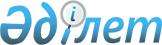 Жетісай аудандық мәслихатының 2020 жылғы 9 қаңтардағы № 26-146-VI "2020-2022 жылдарға арналған қала, кент және ауылдық округтердің бюджеті туралы" шешіміне өзгерістер енгізу туралы
					
			Мерзімі біткен
			
			
		
					Түркістан облысы Жетісай аудандық мәслихатының 2020 жылғы 25 қарашадағы № 38-198-VI шешiмi. Түркістан облысының Әдiлет департаментiнде 2020 жылғы 30 қарашада № 5917 болып тiркелдi. Мерзімі өткендіктен қолданыс тоқтатылды
      Қазақстан Республикасының 2008 жылғы 4 желтоқсандағы Бюджет кодексінің 109-1 бабының 4 тармағына, "Қазақстан Республикасындағы жергілікті мемлекеттік басқару және өзін-өзі басқару туралы" Қазақстан Республикасының 2001 жылғы 23 қаңтардағы Заңының 6-бабының 1 тармағының 1) тармақшасына және Жетісай аудандық мәслихатының 2020 жылғы 12 қарашадағы № 37-196-VI "Жетісай аудандық мәслихатының 2019 жылғы 24 желтоқсандағы № 25-142-VI "2020-2022 жылдарға арналған аудандық бюджет туралы" шешіміне өзгерістер енгізу туралы" Нормативтік құқықтық актілерді мемлекеттік тіркеу тізілімінде № 5890 тіркелген шешіміне сәйкес, Жетісай аудандық мәслихаты ШЕШІМ ҚАБЫЛДАДЫ:
      1. Жетісай аудандық мәслихатының 2020 жылғы 9 қаңтардағы № 26-146-VI "2020-2022 жылдарға арналған қала, кент және ауылдық округтердің бюджеті туралы" (Нормативтік құқықтық актілерді мемлекеттік тіркеу тізілімінде № 5362 тіркелген, 2020 жылғы 7 ақпандағы "Жаңа Жетісай" газетінде және 2020 жылғы 25 қаңтардағы Қазақстан Республикасының нормативтік құқықтық актілерінің эталондық бақылау банкінде электронды түрде жарияланған) шешіміне мынадай өзгерістер енгізілсін:
      1 тармақ мынадай редакцияда жазылсын: 
      "1. Жетісай қаласының 2020-2022 жылдарға арналған бюджеті 1, 2 және 3-қосымшаларға сәйкес, оның ішінде 2020 жылға мынадай көлемде бекiтiлсiн:
      1) кiрiстер – 1 452 564 мың теңге:
      салықтық түсiмдер – 146 844 мың теңге;
      салықтық емес түсiмдер –0;
      негiзгi капиталды сатудан түсетiн түсiмдер – 0;
      трансферттер түсiмi – 1 305 720 мың теңге;
      2) шығындар – 1 473 184 мың теңге;
      3) таза бюджеттiк кредиттеу – 0:
      бюджеттік кредиттер – 0;
      бюджеттік кредиттерді өтеу – 0; 
      4) қаржы активтерімен операциялар бойынша сальдо - 0:
      қаржы активтерін сатып алу – 0;
      мемлекеттің қаржы активтерін сатудан түсетін түсімдер – 0;
      5) бюджет тапшылығы (профициті) – - 20 620 мың теңге;
      6) бюджет тапшылығын қаржыландыру (профицитін пайдалану) – 20 620 мың теңге:
      қарыздар түсімдері – 0;
      қарыздарды өтеу – 0;
      бюджет қаражатының пайдаланылатын қалдықтары – 20 620 мың теңге.".
      2 тармақ мынадай редакцияда жазылсын: 
      "2. Жаңа ауыл ауылдық округінің 2020-2022 жылдарға арналған бюджеті 4, 5 және 6-қосымшаларға сәйкес, оның ішінде 2020 жылға мынадай көлемде бекiтiлсiн:
      1) кiрiстер – 329 821 мың теңге:
      салықтық түсiмдер – 17 554 мың теңге;
      салықтық емес түсiмдер – 0;
      негiзгi капиталды сатудан түсетiн түсiмдер – 0;
      трансферттер түсiмi – 312 267 мың теңге;
      2) шығындар – 334 661 мың теңге;
      3) таза бюджеттiк кредиттеу – 0:
      бюджеттік кредиттер – 0;
      бюджеттік кредиттерді өтеу – 0; 
      4) қаржы активтерімен операциялар бойынша сальдо - 0:
      қаржы активтерін сатып алу – 0;
      мемлекеттің қаржы активтерін сатудан түсетін түсімдер – 0;
      5) бюджет тапшылығы (профициті) – - 4 840 мың теңге;
      6) бюджет тапшылығын қаржыландыру (профицитін пайдалану) – 4 840 мың теңге:
      қарыздар түсімдері – 0;
      қарыздарды өтеу – 0;
      бюджет қаражатының пайдаланылатын қалдықтары – 4 840 мың теңге.".
      4 тармақ мынадай редакцияда жазылсын: 
      "4. Жылы су ауылдық округінің 2020-2022 жылдарға арналған бюджеті 7, 8 және 9-қосымшаларға сәйкес, оның ішінде 2020 жылға мынадай көлемде бекiтiлсiн:
      1) кiрiстер – 336 896 мың теңге:
      салықтық түсiмдер – 10 198 мың теңге;
      салықтық емес түсiмдер –0;
      негiзгi капиталды сатудан түсетiн түсiмдер – 0;
      трансферттер түсiмi – 326 698 мың теңге;
      2) шығындар – 340 183 мың теңге;
      3) таза бюджеттiк кредиттеу – 0:
      бюджеттік кредиттер – 0;
      бюджеттік кредиттерді өтеу – 0; 
      4) қаржы активтерімен операциялар бойынша сальдо - 0:
      қаржы активтерін сатып алу – 0;
      мемлекеттің қаржы активтерін сатудан түсетін түсімдер – 0;
      5) бюджет тапшылығы (профициті) – - 3 287 мың теңге;
      6) бюджет тапшылығын қаржыландыру (профицитін пайдалану) – 3 287 мың теңге;
      қарыздар түсімдері – 0;
      қарыздарды өтеу – 0;
      бюджет қаражатының пайдаланылатын қалдықтары – 3 287 мың теңге.".
      6 тармақ мынадай редакцияда жазылсын: 
      "6. Қазыбек би ауылдық округінің 2020-2022 жылдарға арналған бюджеті 10, 11 және 12-қосымшаларға сәйкес, оның ішінде 2020 жылға мынадай көлемде бекiтiлсiн:
      1) кiрiстер – 444 813 мың теңге:
      салықтық түсiмдер – 15 962 мың теңге;
      салықтық емес түсiмдер – 0;
      негiзгi капиталды сатудан түсетiн түсiмдер – 0;
      трансферттер түсiмi – 428 851 мың теңге;
      2) шығындар – 447 012 мың теңге;
      3) таза бюджеттiк кредиттеу – 0:
      бюджеттік кредиттер – 0;
      бюджеттік кредиттерді өтеу – 0; 
      4) қаржы активтерімен операциялар бойынша сальдо - 0:
      қаржы активтерін сатып алу – 0;
      мемлекеттің қаржы активтерін сатудан түсетін түсімдер – 0;
      5) бюджет тапшылығы (профициті) – - 2 199 мың теңге;
      6) бюджет тапшылығын қаржыландыру (профицитін пайдалану) – 2 199 мың теңге;
      қарыздар түсімдері – 0;
      қарыздарды өтеу – 0;
      бюджет қаражатының пайдаланылатын қалдықтары – 2 199 мың теңге.".
      8 тармақ мынадай редакцияда жазылсын: 
      "8. Қарақай ауылдық округінің 2020-2022 жылдарға арналған бюджеті 13, 14 және 15-қосымшаларға сәйкес, оның ішінде 2020 жылға мынадай көлемде бекiтiлсiн:
      1) кiрiстер – 191 166 мың теңге:
      салықтық түсiмдер – 8 320 мың теңге;
      салықтық емес түсiмдер – 0;
      негiзгi капиталды сатудан түсетiн түсiмдер – 0;
      трансферттер түсiмi – 182 846 мың теңге;
      2) шығындар – 192 433 мың теңге;
      3) таза бюджеттiк кредиттеу – 0:
      бюджеттік кредиттер – 0;
      бюджеттік кредиттерді өтеу – 0; 
      4) қаржы активтерімен операциялар бойынша сальдо - 0:
      қаржы активтерін сатып алу – 0;
      мемлекеттің қаржы активтерін сатудан түсетін түсімдер – 0;
      5) бюджет тапшылығы (профициті) – - 1 267 мың теңге;
      6) бюджет тапшылығын қаржыландыру (профицитін пайдалану) – 1 267 мың теңге:
      қарыздар түсімдері – 0;
      қарыздарды өтеу – 0;
      бюджет қаражатының пайдаланылатын қалдықтары – 1 267 мың теңге.".
      10 тармақ мынадай редакцияда жазылсын: 
      "10. Асықата кентінің 2020-2022 жылдарға арналған бюджеті 16, 17 және 18-қосымшаларға сәйкес, оның ішінде 2020 жылға мынадай көлемде бекiтiлсiн:
      1) кiрiстер – 435 785 мың теңге:
      салықтық түсiмдер – 31 033 мың теңге;
      салықтық емес түсiмдер – 0;
      негiзгi капиталды сатудан түсетiн түсiмдер – 0;
      трансферттер түсiмi – 404 752 мың теңге;
      2) шығындар – 440 917 мың теңге;
      3) таза бюджеттiк кредиттеу – 0:
      бюджеттік кредиттер – 0;
      бюджеттік кредиттерді өтеу – 0; 
      4) қаржы активтерімен операциялар бойынша сальдо - 0:
      қаржы активтерін сатып алу – 0;
      мемлекеттің қаржы активтерін сатудан түсетін түсімдер – 0;
      5) бюджет тапшылығы (профициті) – - 5 132 мың теңге;
      6) бюджет тапшылығын қаржыландыру (профицитін пайдалану) – 5 132 мың теңге;
      қарыздар түсімдері – 0;
      қарыздарды өтеу – 0;
      бюджет қаражатының пайдаланылатын қалдықтары – 5 132 мың теңге.".
      11 тармақ мынадай редакцияда жазылсын: 
      "11. Абай ауылдық округінің 2020-2022 жылдарға арналған бюджеті 19, 20 және 21-қосымшаларға сәйкес, оның ішінде 2020 жылға мынадай көлемде бекiтiлсiн:
      1) кiрiстер – 231 913 мың теңге:
      салықтық түсiмдер – 10 277 мың теңге;
      салықтық емес түсiмдер –0;
      негiзгi капиталды сатудан түсетiн түсiмдер – 0;
      трансферттер түсiмi – 221 636 мың теңге;
      2) шығындар – 234 532 мың теңге;
      3) таза бюджеттiк кредиттеу – 0:
      бюджеттік кредиттер – 0;
      бюджеттік кредиттерді өтеу – 0; 
      4) қаржы активтерімен операциялар бойынша сальдо - 0:
      қаржы активтерін сатып алу – 0;
      мемлекеттің қаржы активтерін сатудан түсетін түсімдер – 0;
      5) бюджет тапшылығы (профициті) – - 2 619 мың теңге;
      6) бюджет тапшылығын қаржыландыру (профицитін пайдалану) – 2 619 мың теңге;
      қарыздар түсімдері – 0;
      қарыздарды өтеу – 0;
      бюджет қаражатының пайдаланылатын қалдықтары – 2 619 мың теңге.".
      13 тармақ мынадай редакцияда жазылсын: 
      "13. Атамекен ауылдық округінің 2020-2022 жылдарға арналған бюджеті 22, 23 және 24-қосымшаларға сәйкес, оның ішінде 2020 жылға мынадай көлемде бекiтiлсiн:
      1) кiрiстер – 244 276 мың теңге:
      салықтық түсiмдер – 8 057 мың теңге;
      салықтық емес түсiмдер – 0;
      негiзгi капиталды сатудан түсетiн түсiмдер – 0;
      трансферттер түсiмi – 236 219 мың теңге;
      2) шығындар – 248 216 мың теңге;
      3) таза бюджеттiк кредиттеу – 0:
      бюджеттік кредиттер – 0;
      бюджеттік кредиттерді өтеу – 0; 
      4) қаржы активтерімен операциялар бойынша сальдо - 0:
      қаржы активтерін сатып алу – 0;
      мемлекеттің қаржы активтерін сатудан түсетін түсімдер – 0;
      5) бюджет тапшылығы (профициті) – - 3 940 мың теңге;
      6) бюджет тапшылығын қаржыландыру (профицитін пайдалану) – 3 940 мың теңге;
      қарыздар түсімдері – 0;
      қарыздарды өтеу – 0;
      бюджет қаражатының пайдаланылатын қалдықтары – 3 940 мың теңге.".
      15 тармақ мынадай редакцияда жазылсын: 
      "15. Ш.Ділдабеков ауылдық округінің 2020-2022 жылдарға арналған бюджеті 25, 26 және 27-қосымшаларға сәйкес, оның ішінде 2020 жылға мынадай көлемде бекiтiлсiн:
      1) кiрiстер – 302 180 мың теңге:
      салықтық түсiмдер – 10 439 мың теңге;
      салықтық емес түсiмдер – 504 мың теңге;
      негiзгi капиталды сатудан түсетiн түсiмдер – 0;
      трансферттер түсiмi – 291 237 мың теңге;
      2) шығындар – 304 349 мың теңге;
      3) таза бюджеттiк кредиттеу – 0:
      бюджеттік кредиттер – 0;
      бюджеттік кредиттерді өтеу – 0; 
      4) қаржы активтерімен операциялар бойынша сальдо - 0:
      қаржы активтерін сатып алу – 0;
      мемлекеттің қаржы активтерін сатудан түсетін түсімдер – 0;
      5) бюджет тапшылығы (профициті) – - 2 169 мың теңге;
      6) бюджет тапшылығын қаржыландыру (профицитін пайдалану) – 2 169 мың теңге;
      қарыздар түсімдері – 0;
      қарыздарды өтеу – 0;
      бюджет қаражатының пайдаланылатын қалдықтары – 2 169 мың теңге.".
      17 тармақ мынадай редакцияда жазылсын: 
      "17. Ж.Ералиев ауылдық округінің 2020-2022 жылдарға арналған бюджеті 28, 29 және 30-қосымшаларға сәйкес, оның ішінде 2020 жылға мынадай көлемде бекiтiлсiн:
      1) кiрiстер – 261 910 мың теңге:
      салықтық түсiмдер – 11 756 мың теңге;
      салықтық емес түсiмдер – 0;
      негiзгi капиталды сатудан түсетiн түсiмдер – 0;
      трансферттер түсiмi – 250 154 мың теңге;
      2) шығындар – 264 157 мың теңге;
      3) таза бюджеттiк кредиттеу – 0:
      бюджеттік кредиттер – 0;
      бюджеттік кредиттерді өтеу – 0; 
      4) қаржы активтерімен операциялар бойынша сальдо - 0:
      қаржы активтерін сатып алу – 0;
      мемлекеттің қаржы активтерін сатудан түсетін түсімдер – 0;
      5) бюджет тапшылығы (профициті) – - 2 247 мың теңге;
      6) бюджет тапшылығын қаржыландыру (профицитін пайдалану) – 2 247 мың теңге;
      қарыздар түсімдері – 0;
      қарыздарды өтеу – 0;
      бюджет қаражатының пайдаланылатын қалдықтары – 2 247 мың теңге.".
      19 тармақ мынадай редакцияда жазылсын: 
      "19. Қызылқұм ауылдық округінің 2020-2022 жылдарға арналған бюджеті 31, 32 және 33-қосымшаларға сәйкес, оның ішінде 2020 жылға мынадай көлемде бекiтiлсiн:
      1) кiрiстер – 180 763 мың теңге:
      салықтық түсiмдер – 11 223 мың теңге;
      салықтық емес түсiмдер – 92 мың теңге;
      негiзгi капиталды сатудан түсетiн түсiмдер – 0;
      трансферттер түсiмi – 169 448 мың теңге;
      2) шығындар – 191 000 мың теңге;
      3) таза бюджеттiк кредиттеу – 0:
      бюджеттік кредиттер – 0;
      бюджеттік кредиттерді өтеу – 0; 
      4) қаржы активтерімен операциялар бойынша сальдо - 0:
      қаржы активтерін сатып алу – 0;
      мемлекеттің қаржы активтерін сатудан түсетін түсімдер – 0;
      5) бюджет тапшылығы (профициті) – - 10 237 мың теңге;
      6) бюджет тапшылығын қаржыландыру (профицитін пайдалану) – 10 237 мың теңге;
      қарыздар түсімдері – 0;
      қарыздарды өтеу – 0;
      бюджет қаражатының пайдаланылатын қалдықтары – 10 237 мың теңге.".
      21 тармақ мынадай редакцияда жазылсын: 
      "21. Мақталы ауылдық округінің 2020-2022 жылдарға арналған бюджеті 34, 35 және 36-қосымшаларға сәйкес, оның ішінде 2020 жылға мынадай көлемде бекiтiлсiн:
      1) кiрiстер – 189 142 мың теңге:
      салықтық түсiмдер – 7 728 мың теңге;
      салықтық емес түсiмдер –0;
      негiзгi капиталды сатудан түсетiн түсiмдер – 0;
      трансферттер түсiмi – 181 414 мың теңге;
      2) шығындар – 190 987 мың теңге;
      3) таза бюджеттiк кредиттеу – 0:
      бюджеттік кредиттер – 0;
      бюджеттік кредиттерді өтеу – 0; 
      4) қаржы активтерімен операциялар бойынша сальдо - 0:
      қаржы активтерін сатып алу – 0;
      мемлекеттің қаржы активтерін сатудан түсетін түсімдер – 0;
      5) бюджет тапшылығы (профициті) – - 1 845 мың теңге;
      6) бюджет тапшылығын қаржыландыру (профицитін пайдалану) – 1 845 мың теңге;
      қарыздар түсімдері – 0;
      қарыздарды өтеу – 0;
      бюджет қаражатының пайдаланылатын қалдықтары – 1 845 мың теңге.".
      23 тармақ мынадай редакцияда жазылсын: 
      "23. Ынтымақ ауылдық округінің 2020-2022 жылдарға арналған бюджеті 37, 38 және 39-қосымшаларға сәйкес, оның ішінде 2020 жылға мынадай көлемде бекiтiлсiн:
      1) кiрiстер – 367 794 мың теңге:
      салықтық түсiмдер – 13 656 мың теңге;
      салықтық емес түсiмдер – 0;
      негiзгi капиталды сатудан түсетiн түсiмдер – 0;
      трансферттер түсiмi – 354 138 мың теңге;
      2) шығындар – 372 913 мың теңге;
      3) таза бюджеттiк кредиттеу – 0:
      бюджеттік кредиттер – 0;
      бюджеттік кредиттерді өтеу – 0; 
      4) қаржы активтерімен операциялар бойынша сальдо - 0:
      қаржы активтерін сатып алу – 0;
      мемлекеттің қаржы активтерін сатудан түсетін түсімдер – 0;
      5) бюджет тапшылығы (профициті) – - 5 119 мың теңге;
      6) бюджет тапшылығын қаржыландыру (профицитін пайдалану) – 5 119 мың теңге;
      қарыздар түсімдері – 0;
      қарыздарды өтеу – 0;
      бюджет қаражатының пайдаланылатын қалдықтары – 5 119 мың теңге.".
      Көрсетілген шешімнің 1, 4, 7, 10, 13, 16, 19, 22, 25, 28, 31, 34 және 37 қосымшалары осы шешімнің 1, 2, 3, 4, 5, 6, 7, 8, 9, 10, 11, 12 және 13 қосымшаларына сәйкес жаңа редакцияда жазылсын. 
      2. "Жетісай аудандық мәслихатының аппараты" мемлекеттік мекемесі Қазақстан Республикасының заңнамасында белгіленген тәртіппен:
      1) осы шешімді "Қазақстан Республикасының Әділет Министрлігі Түркістан облысының Әділет департаменті" Республикалық мемлекеттік мекемесінде мемлекеттік тіркелуін;
      2) осы шешімді оны ресми жариялағаннан кейін Жетісай аудандық мәслихатының интернет-ресурсында орналастыруды қамтамасыз етсін.
      3. Осы шешім 2020 жылғы 1 қаңтардан бастап қолданысқа енгізіледі. Жетісай қаласының 2020 жылға арналған бюджеті Жаңа ауыл ауылдық округінің 2020 жылға арналған бюджеті Жылы су ауылдық округінің 2020 жылға арналған бюджеті Қазыбек би ауылдық округінің 2020 жылға арналған бюджеті Қарақай ауылдық округінің 2020 жылға арналған бюджеті Асықата кентінің 2020 жылға арналған бюджеті Абай ауылдық округінің 2020 жылға арналған бюджеті Атамекен ауылдық округінің 2020 жылға арналған бюджеті Ш.Ділдабеков ауылдық округінің 2020 жылға арналған бюджеті Ж.Ералиев ауылдық округінің 2020 жылға арналған бюджеті Қызылқұм ауылдық округінің 2020 жылға арналған бюджеті Мақталы ауылдық округінің 2020 жылға арналған бюджеті Ынтымақ ауылдық округінің 2020 жылға арналған бюджеті
					© 2012. Қазақстан Республикасы Әділет министрлігінің «Қазақстан Республикасының Заңнама және құқықтық ақпарат институты» ШЖҚ РМК
				
      Аудандық мәслихат

      сессиясының төрағасы:

Б. Баймбетов

      Аудандық мәслихаттың

      хатшысының у.м.а.

О. Асанов
Жетісай аудандық мәслихатының 2020
жылғы 25 қарашадағы № 38-198-VI
шешіміне 1-қосымшаЖетісай аудандық мәслихатының 2020
жылғы 9 қаңтардағы № 26-146-VI
шешіміне 1-қосымша
Санаты
Санаты
Санаты
Атауы
Сомасы, мың теңге
Сыныбы
Сыныбы
Сыныбы
Сомасы, мың теңге
Кіші сыныбы
Кіші сыныбы
Кіші сыныбы
Сомасы, мың теңге
1
2
3
1. Кірістер
1 452 564
1
Салықтық түсімдер
146 844
01
Табыс салығы
35 740
2
2
Жеке табыс салығы
35 740
04
Меншiкке салынатын салықтар
110 179
1
1
Мүлiкке салынатын салықтар
2 700
3
3
Жер салығы
12 533
4
4
Көлiк құралдарына салынатын салық
94 946
05
Тауарларға, жұмыстарға және қызметтерге салынатын iшкi салықтар
925
4
4
Кәсiпкерлiк және кәсiби қызметтi жүргiзгенi үшiн алынатын алымдар
925
2
Салықтық емес түсiмдер
0
06
Басқа да салықтық емес түсiмдер
0
1
1
Басқа да салықтық емес түсiмдер
0
3
Негізгі капиталды сатудан түсетін түсімдер
0
01
Мемлекеттік мекемелерге бекітілген мемлекеттік мүлікті сату
0
1
Мемлекеттік мекемелерге бекітілген мемлекеттік мүлікті сату
0
03
Жердi және материалдық емес активтердi сату
0
1
Жерді сату
0
4
Трансферттер түсімі
1 305 720
02
Мемлекеттiк басқарудың жоғары тұрған органдарынан түсетiн трансферттер
1 305 720
3
3
Аудандардың (облыстық маңызы бар қаланың) бюджетінен трансферттер
1 305 720
Функционалдық топ
Функционалдық топ
Функционалдық топ
Функционалдық топ
Функционалдық топ
Сомасы, мың теңге
Кіші функция
Кіші функция
Кіші функция
Атауы
Сомасы, мың теңге
Бюджеттік бағдарламалардың әкiмшiсi
Бюджеттік бағдарламалардың әкiмшiсi
Бюджеттік бағдарламалардың әкiмшiсi
Сомасы, мың теңге
Бағдарлама
Бағдарлама
Сомасы, мың теңге
1
1
1
1
2
3
2. Шығындар
1 473 184
01
Жалпы сипаттағы мемлекеттiк қызметтер 
67 170
1
Мемлекеттiк басқарудың жалпы функцияларын орындайтын өкiлдi, атқарушы және басқа органдар
67 170
124
Аудандық маңызы бар қала, ауыл, кент, ауылдық округ әкімінің аппараты 
67 170
001
Аудандық маңызы бар қала, ауыл, кент, ауылдық округ әкімінің қызметін қамтамасыз ету жөніндегі қызметтер
64 870
022
Мемлекеттік органның күрделі шығыстары
2 300
04
Бiлiм беру
1 284 227
1
Мектепке дейiнгi тәрбие және оқыту
1 283 917
124
Аудандық маңызы бар қала, ауыл, кент, ауылдық округ әкімінің аппараты 
1 283 917
004
Мектепке дейінгі тәрбиелеу және оқыту және мектепке дейінгі тәрбиелеу және оқыту ұйымдарында медициналық қызмет көрсетуді ұйымдастыру
1 283 917
2
Бастауыш, негізгі орта және жалпы орта білім беру
310
124
Аудандық маңызы бар қала, ауыл, кент, ауылдық округ әкімінің аппараты 
310
005
Ауылдық жерлерде оқушыларды жақын жердегі мектепке дейін тегін алып баруды және одан алып қайтуды ұйымдастыру
310
07
Тұрғын үй-коммуналдық шаруашылық
76 882
3
Елді-мекендерді көркейту
76 882
124
Аудандық маңызы бар қала, ауыл, кент, ауылдық округ әкімінің аппараты 
76 882
008
Елді мекендердегі көшелерді жарықтандыру
9 193
009
Елді мекендердің санитариясын қамтамасыз ету
15 602
010
Жерлеу орындарын ұстау және туыстары жоқ адамдарды жерлеу
0
011
Елді мекендерді абаттандыру мен көгалдандыру
52 087
08
Мәдениет, спорт, туризм және ақпараттық кеңістiк
0
1
Мәдениет саласындағы қызмет
0
124
Аудандық маңызы бар қала, ауыл, кент, ауылдық округ әкімінің аппараты 
0
006
Жергілікті деңгейде мәдени-демалыс жұмысын қолдау
0
2
Спорт
0
124
Аудандық маңызы бар қала, ауыл, кент, ауылдық округ әкімінің аппараты 
0
028
Жергілікті деңгейде дене шынықтыру-сауықтыру және спорттық іс-шараларды өткізу
0
12
Көлiк және коммуникация
44 905
1
Автомобиль көлiгi
44 905
124
Аудандық маңызы бар қала, ауыл, кент, ауылдық округ әкімінің аппараты 
44 905
045
Аудандық маңызы бар қалаларда, ауылдарда, кенттерде, ауылдық округтерде автомобиль жолдарын күрделі және орташа жөндеу
44 905
15
Трансферттер
0
1
Трансферттер
0
124
Аудандық маңызы бар қала, ауыл, кент, ауылдық округ әкімінің аппараты 
0
043
Бюджеттік алып қоюлар
0
3. Таза бюджеттік кредиттеу
0
Функционалдық топ
Функционалдық топ
Функционалдық топ
Функционалдық топ
Функционалдық топ
Сомасы, мың теңге
Кіші функция
Кіші функция
Кіші функция
Атауы
Сомасы, мың теңге
Бюджеттік бағдарламалардың әкiмшiсi
Бюджеттік бағдарламалардың әкiмшiсi
Бюджеттік бағдарламалардың әкiмшiсi
Сомасы, мың теңге
Бағдарлама
Бағдарлама
Сомасы, мың теңге
1
1
1
1
2
3
Бюджеттік кредиттер
0
Санаты
Санаты
Санаты
Атауы
Сомасы, мың теңге
Сыныбы
Сыныбы
Сыныбы
Сомасы, мың теңге
Кіші сыныбы
Кіші сыныбы
Кіші сыныбы
Сомасы, мың теңге
1
1
1
1
2
3
Бюджеттік кредиттерді өтеу
0
5
Бюджеттік кредиттерді өтеу
0
01
Бюджеттік кредиттерді өтеу
0
1
1
Мемлекеттік бюджеттен берілген бюджеттік кредиттерді өтеу
0
4. Қаржы активтерімен операциялар бойынша сальдо
0
Қаржы активтерiн сатып алу
0
Мемлекеттiң қаржы активтерiн сатудан түсетiн түсiмдер
0
5. Бюджет тапшылығы (профициті)
-20 620
6. Бюджет тапшылығын қаржыландыру (профицитін пайдалану)
20 620
Санаты
Санаты
Санаты
Атауы
Сомасы, мың теңге
Сыныбы
Сыныбы
Сыныбы
Сомасы, мың теңге
Кіші сыныбы
Кіші сыныбы
Кіші сыныбы
Сомасы, мың теңге
1
1
1
1
2
3
Қарыздар түсімі
0
7
Қарыздар түсімі
0
1
Мемлекеттік ішкі қарыздар
0
2
2
Қарыз алу келісім-шарттары
0
Функционалдық топ
Функционалдық топ
Функционалдық топ
Функционалдық топ
Функционалдық топ
Сомасы, мың теңге
Кіші функция
Кіші функция
Кіші функция
Атауы
Сомасы, мың теңге
Бюджеттік бағдарламалардың әкiмшiсi
Бюджеттік бағдарламалардың әкiмшiсi
Бюджеттік бағдарламалардың әкiмшiсi
Сомасы, мың теңге
Бағдарлама
Бағдарлама
Сомасы, мың теңге
1
1
1
1
2
3
Қарыздарды өтеу
0
16
Қарыздарды өтеу
0
1
Қарыздарды өтеу
0
Санаты
Санаты
Санаты
Атауы
Сомасы, мың теңге
Сыныбы
Сыныбы
Сыныбы
Сомасы, мың теңге
Кіші сыныбы
Кіші сыныбы
Кіші сыныбы
Сомасы, мың теңге
1
1
1
1
2
3
Бюджет қаражатының пайдаланылатын қалдықтары
20 620
8
Бюджет қаражатының пайдаланылатын қалдықтары
20 620
01
Бюджет қаражаты қалдықтары
20 620
1
1
Бюджет қаражатының бос қалдықтары
20 620Жетісай аудандық мәслихатының 2020
жылғы 25 қарашадағы № 38-198-VI
шешіміне 2-қосымшаЖетісай аудандық мәслихатының 2020
жылғы 9 қаңтардағы № 26-146-VI
шешіміне 4-қосымша
Санаты
Санаты
Санаты
Атауы
Сомасы, мың теңге
Сыныбы
Сыныбы
Сыныбы
Сомасы, мың теңге
Кіші сыныбы
Кіші сыныбы
Кіші сыныбы
Сомасы, мың теңге
1
1
1
1
2
3
1. Кірістер
329 821
1
Салықтық түсімдер
17 554
01
Табыс салығы
912
2
2
Жеке табыс салығы
912
04
Меншiкке салынатын салықтар
16 642
1
1
Мүлiкке салынатын салықтар
650
3
3
Жер салығы
1 530
4
4
Көлiк құралдарына салынатын салық
14 462
2
Салықтық емес түсiмдер
0
06
Басқа да салықтық емес түсiмдер
0
1
1
Басқа да салықтық емес түсiмдер
0
3
Негізгі капиталды сатудан түсетін түсімдер
0
01
Мемлекеттік мекемелерге бекітілген мемлекеттік мүлікті сату
0
1
Мемлекеттік мекемелерге бекітілген мемлекеттік мүлікті сату
0
03
Жердi және материалдық емес активтердi сату
0
1
Жерді сату
0
4
Трансферттер түсімі
312 267
02
Мемлекеттiк басқарудың жоғары тұрған органдарынан түсетiн трансферттер
312 267
3
3
Аудандардың (облыстық маңызы бар қаланың) бюджетінен трансферттер
312 267
Функционалдық топ
Функционалдық топ
Функционалдық топ
Функционалдық топ
Функционалдық топ
Сомасы, мың теңге
Кіші функция
Кіші функция
Кіші функция
Атауы
Сомасы, мың теңге
Бюджеттік бағдарламалардың әкiмшiсi
Бюджеттік бағдарламалардың әкiмшiсi
Бюджеттік бағдарламалардың әкiмшiсi
Сомасы, мың теңге
Бағдарлама
Бағдарлама
Сомасы, мың теңге
1
1
1
1
2
3
2. Шығындар
334 661
01
Жалпы сипаттағы мемлекеттiк қызметтер 
47 429
1
Мемлекеттiк басқарудың жалпы функцияларын орындайтын өкiлдi, атқарушы және басқа органдар
47 429
124
Аудандық маңызы бар қала, ауыл, кент, ауылдық округ әкімінің аппараты 
47 429
001
Аудандық маңызы бар қала, ауыл, кент, ауылдық округ әкімінің қызметін қамтамасыз ету жөніндегі қызметтер
46 489
022
Мемлекеттік органның күрделі шығыстары
940
04
Бiлiм беру
282 808
1
Мектепке дейiнгi тәрбие және оқыту
282 808
124
Аудандық маңызы бар қала, ауыл, кент, ауылдық округ әкімінің аппараты 
282 808
004
Мектепке дейінгі тәрбиелеу және оқыту және мектепке дейінгі тәрбиелеу және оқыту ұйымдарында медициналық қызмет көрсетуді ұйымдастыру
282 808
2
Бастауыш, негізгі орта және жалпы орта білім беру
0
124
Аудандық маңызы бар қала, ауыл, кент, ауылдық округ әкімінің аппараты 
0
005
Ауылдық жерлерде оқушыларды жақын жердегі мектепке дейін тегін алып баруды және одан алып қайтуды ұйымдастыру
0
07
Тұрғын үй-коммуналдық шаруашылық
4 424
3
Елді-мекендерді көркейту
4 424
124
Аудандық маңызы бар қала, ауыл, кент, ауылдық округ әкімінің аппараты 
4 424
008
Елді мекендердегі көшелерді жарықтандыру
2 069
009
Елді мекендердің санитариясын қамтамасыз ету
950
011
Елді мекендерді абаттандыру мен көгалдандыру
1 405
08
Мәдениет, спорт, туризм және ақпараттық кеңістiк
0
1
Мәдениет саласындағы қызмет
0
124
Аудандық маңызы бар қала, ауыл, кент, ауылдық округ әкімінің аппараты 
0
006
Жергілікті деңгейде мәдени-демалыс жұмысын қолдау
0
2
Спорт
0
124
Аудандық маңызы бар қала, ауыл, кент, ауылдық округ әкімінің аппараты 
0
028
Жергілікті деңгейде дене шынықтыру-сауықтыру және спорттық іс-шараларды өткізу
0
12
Көлiк және коммуникация
0
1
Автомобиль көлiгi
0
124
Аудандық маңызы бар қала, ауыл, кент, ауылдық округ әкімінің аппараты 
0
045
Аудандық маңызы бар қалаларда, ауылдарда, кенттерде, ауылдық округтерде автомобиль жолдарын күрделі және орташа жөндеу
0
15
Трансферттер
0
1
Трансферттер
0
124
Аудандық маңызы бар қала, ауыл, кент, ауылдық округ әкімінің аппараты 
0
043
Бюджеттік алып қоюлар
0
3. Таза бюджеттік кредиттеу
0
Функционалдық топ
Функционалдық топ
Функционалдық топ
Функционалдық топ
Функционалдық топ
Сомасы, мың теңге
Кіші функция
Кіші функция
Кіші функция
Атауы
Сомасы, мың теңге
Бюджеттік бағдарламалардың әкiмшiсi
Бюджеттік бағдарламалардың әкiмшiсi
Бюджеттік бағдарламалардың әкiмшiсi
Сомасы, мың теңге
Бағдарлама
Бағдарлама
Сомасы, мың теңге
1
1
1
1
2
3
Бюджеттік кредиттер
0
Санаты
Санаты
Санаты
Атауы
Сомасы, мың теңге
Сыныбы
Сыныбы
Сыныбы
Сомасы, мың теңге
Кіші сыныбы
Кіші сыныбы
Кіші сыныбы
Сомасы, мың теңге
1
1
1
1
2
3
Бюджеттік кредиттерді өтеу
0
5
Бюджеттік кредиттерді өтеу
0
01
Бюджеттік кредиттерді өтеу
0
1
1
Мемлекеттік бюджеттен берілген бюджеттік кредиттерді өтеу
0
4. Қаржы активтерімен операциялар бойынша сальдо
0
Қаржы активтерiн сатып алу
0
Мемлекеттiң қаржы активтерiн сатудан түсетiн түсiмдер
0
5. Бюджет тапшылығы (профициті)
-4 840
6. Бюджет тапшылығын қаржыландыру (профицитін пайдалану)
4 840
Санаты
Санаты
Санаты
Атауы
Сомасы, мың теңге
Сыныбы
Сыныбы
Сыныбы
Сомасы, мың теңге
Кіші сыныбы
Кіші сыныбы
Кіші сыныбы
Сомасы, мың теңге
1
1
1
1
2
3
Қарыздар түсімі
0
7
Қарыздар түсімі
0
1
Мемлекеттік ішкі қарыздар
0
2
2
Қарыз алу келісім-шарттары
0
Функционалдық топ
Функционалдық топ
Функционалдық топ
Функционалдық топ
Функционалдық топ
Сомасы, мың теңге
Кіші функция
Кіші функция
Кіші функция
Атауы
Сомасы, мың теңге
Бюджеттік бағдарламалардың әкiмшiсi
Бюджеттік бағдарламалардың әкiмшiсi
Бюджеттік бағдарламалардың әкiмшiсi
Сомасы, мың теңге
Бағдарлама
Бағдарлама
Сомасы, мың теңге
1
1
1
1
2
3
Қарыздарды өтеу
0
16
Қарыздарды өтеу
0
1
Қарыздарды өтеу
0
Санаты
Санаты
Санаты
Атауы
Сомасы, мың теңге
Сыныбы
Сыныбы
Сыныбы
Сомасы, мың теңге
Кіші сыныбы
Кіші сыныбы
Кіші сыныбы
Сомасы, мың теңге
1
1
1
1
2
3
Бюджет қаражатының пайдаланылатын қалдықтары
4 840
8
Бюджет қаражатының пайдаланылатын қалдықтары
4 840
01
Бюджет қаражаты қалдықтары
4 840
1
1
Бюджет қаражатының бос қалдықтары
4 840Жетісай аудандық мәслихатының 2020
жылғы 25 қарашадағы № 38-198-VI
шешіміне 3-қосымшаЖетісай аудандық мәслихатының 2020
жылғы 9 қаңтардағы № 26-146-VI
шешіміне 7-қосымша
Санаты
Санаты
Санаты
Атауы
Сомасы, мың теңге
Сыныбы
Сыныбы
Сыныбы
Сомасы, мың теңге
Кіші сыныбы
Кіші сыныбы
Кіші сыныбы
Сомасы, мың теңге
1
1
1
1
2
3
1. Кірістер
336 896
1
Салықтық түсімдер
10 198
01
Табыс салығы
0
2
2
Жеке табыс салығы
0
04
Меншiкке салынатын салықтар
10 198
1
1
Мүлiкке салынатын салықтар
560
3
3
Жер салығы
1 100
4
4
Көлiк құралдарына салынатын салық
8 538
2
Салықтық емес түсiмдер
0
06
Басқа да салықтық емес түсiмдер
0
1
1
Басқа да салықтық емес түсiмдер
0
3
Негізгі капиталды сатудан түсетін түсімдер
0
01
Мемлекеттік мекемелерге бекітілген мемлекеттік мүлікті сату
0
1
Мемлекеттік мекемелерге бекітілген мемлекеттік мүлікті сату
0
03
Жердi және материалдық емес активтердi сату
0
1
Жерді сату
0
4
Трансферттер түсімі
326 698
02
Мемлекеттiк басқарудың жоғары тұрған органдарынан түсетiн трансферттер
326 698
3
3
Аудандардың (облыстық маңызы бар қаланың) бюджетінен трансферттер
326 698
Функционалдық топ
Функционалдық топ
Функционалдық топ
Функционалдық топ
Функционалдық топ
Сомасы, мың теңге
Кіші функция
Кіші функция
Кіші функция
Атауы
Сомасы, мың теңге
Бюджеттік бағдарламалардың әкiмшiсi
Бюджеттік бағдарламалардың әкiмшiсi
Бюджеттік бағдарламалардың әкiмшiсi
Сомасы, мың теңге
Бағдарлама
Бағдарлама
Сомасы, мың теңге
1
1
1
1
2
3
2. Шығындар
340 183
01
Жалпы сипаттағы мемлекеттiк қызметтер 
41 407
1
Мемлекеттiк басқарудың жалпы функцияларын орындайтын өкiлдi, атқарушы және басқа органдар
41 407
124
Аудандық маңызы бар қала, ауыл, кент, ауылдық округ әкімінің аппараты 
41 407
001
Аудандық маңызы бар қала, ауыл, кент, ауылдық округ әкімінің қызметін қамтамасыз ету жөніндегі қызметтер
40 082
022
Мемлекеттік органның күрделі шығыстары
1 325
04
Бiлiм беру
290 276
1
Мектепке дейiнгi тәрбие және оқыту
289 826
124
Аудандық маңызы бар қала, ауыл, кент, ауылдық округ әкімінің аппараты 
289 826
004
Мектепке дейінгі тәрбиелеу және оқыту және мектепке дейінгі тәрбиелеу және оқыту ұйымдарында медициналық қызмет көрсетуді ұйымдастыру
289 826
2
Бастауыш, негізгі орта және жалпы орта білім беру
450
124
Аудандық маңызы бар қала, ауыл, кент, ауылдық округ әкімінің аппараты 
450
005
Ауылдық жерлерде оқушыларды жақын жердегі мектепке дейін тегін алып баруды және одан алып қайтуды ұйымдастыру
450
07
Тұрғын үй-коммуналдық шаруашылық
8 500
3
Елді-мекендерді көркейту
8 500
124
Аудандық маңызы бар қала, ауыл, кент, ауылдық округ әкімінің аппараты 
8 500
008
Елді мекендердегі көшелерді жарықтандыру
0
009
Елді мекендердің санитариясын қамтамасыз ету
3 500
011
Елді мекендерді абаттандыру мен көгалдандыру
5 000
08
Мәдениет, спорт, туризм және ақпараттық кеңістiк
0
1
Мәдениет саласындағы қызмет
0
124
Аудандық маңызы бар қала, ауыл, кент, ауылдық округ әкімінің аппараты 
0
006
Жергілікті деңгейде мәдени-демалыс жұмысын қолдау
0
2
Спорт
0
124
Аудандық маңызы бар қала, ауыл, кент, ауылдық округ әкімінің аппараты 
0
028
Жергілікті деңгейде дене шынықтыру-сауықтыру және спорттық іс-шараларды өткізу
0
15
Трансферттер
0
1
Трансферттер
0
124
Аудандық маңызы бар қала, ауыл, кент, ауылдық округ әкімінің аппараты 
0
043
Бюджеттік алып қоюлар
0
3. Таза бюджеттік кредиттеу
0
Функционалдық топ
Функционалдық топ
Функционалдық топ
Функционалдық топ
Функционалдық топ
Сомасы, мың теңге
Кіші функция
Кіші функция
Кіші функция
Атауы
Сомасы, мың теңге
Бюджеттік бағдарламалардың әкiмшiсi
Бюджеттік бағдарламалардың әкiмшiсi
Бюджеттік бағдарламалардың әкiмшiсi
Сомасы, мың теңге
Бағдарлама
Бағдарлама
Сомасы, мың теңге
1
1
1
1
2
3
Бюджеттік кредиттер
0
Санаты
Санаты
Санаты
Атауы
Сомасы, мың теңге
Сыныбы
Сыныбы
Сыныбы
Сомасы, мың теңге
Кіші сыныбы
Кіші сыныбы
Кіші сыныбы
Сомасы, мың теңге
1
1
1
1
2
3
Бюджеттік кредиттерді өтеу
0
5
Бюджеттік кредиттерді өтеу
0
01
Бюджеттік кредиттерді өтеу
0
1
1
Мемлекеттік бюджеттен берілген бюджеттік кредиттерді өтеу
0
4. Қаржы активтерімен операциялар бойынша сальдо
0
Қаржы активтерiн сатып алу
0
Мемлекеттiң қаржы активтерiн сатудан түсетiн түсiмдер
0
5. Бюджет тапшылығы (профициті)
-3 287
6. Бюджет тапшылығын қаржыландыру (профицитін пайдалану)
3 287
Санаты
Санаты
Санаты
Атауы
Сомасы, мың теңге
Сыныбы
Сыныбы
Сыныбы
Сомасы, мың теңге
Кіші сыныбы
Кіші сыныбы
Кіші сыныбы
Сомасы, мың теңге
1
1
1
1
2
3
Қарыздар түсімі
0
7
Қарыздар түсімі
0
1
Мемлекеттік ішкі қарыздар
0
2
2
Қарыз алу келісім-шарттары
0
Функционалдық топ
Функционалдық топ
Функционалдық топ
Функционалдық топ
Функционалдық топ
Сомасы, мың теңге
Кіші функция
Кіші функция
Кіші функция
Атауы
Сомасы, мың теңге
Бюджеттік бағдарламалардың әкiмшiсi
Бюджеттік бағдарламалардың әкiмшiсi
Бюджеттік бағдарламалардың әкiмшiсi
Сомасы, мың теңге
Бағдарлама
Бағдарлама
Сомасы, мың теңге
1
1
1
1
2
3
Қарыздарды өтеу
0
16
Қарыздарды өтеу
0
1
Қарыздарды өтеу
0
Санаты
Санаты
Санаты
Атауы
Сомасы, мың теңге
Сыныбы
Сыныбы
Сыныбы
Сомасы, мың теңге
Кіші сыныбы
Кіші сыныбы
Кіші сыныбы
Сомасы, мың теңге
1
1
1
1
2
3
Бюджет қаражатының пайдаланылатын қалдықтары
3 287
8
Бюджет қаражатының пайдаланылатын қалдықтары
3 287
01
Бюджет қаражаты қалдықтары
3 287
1
1
Бюджет қаражатының бос қалдықтары
3 287Жетісай аудандық мәслихатының 2020
жылғы 25 қарашадағы № 38-198-VI
шешіміне 4-қосымшаЖетісай аудандық мәслихатының 2020
жылғы 9 қаңтардағы № 26-146-VI
шешіміне 10-қосымша
Санаты
Санаты
Санаты
Атауы
Сомасы, мың теңге
Сыныбы
Сыныбы
Сыныбы
Сомасы, мың теңге
Кіші сыныбы
Кіші сыныбы
Кіші сыныбы
Сомасы, мың теңге
1
1
1
1
2
3
1. Кірістер
444 813
1
Салықтық түсімдер
15 962
01
Табыс салығы
1 242
2
2
Жеке табыс салығы
1 242
04
Меншiкке салынатын салықтар
14 720
1
1
Мүлiкке салынатын салықтар
770
3
3
Жер салығы
1 400
4
4
Көлiк құралдарына салынатын салық
12 550
2
Салықтық емес түсiмдер
0
06
Басқа да салықтық емес түсiмдер
0
1
1
Басқа да салықтық емес түсiмдер
0
3
Негізгі капиталды сатудан түсетін түсімдер
0
01
Мемлекеттік мекемелерге бекітілген мемлекеттік мүлікті сату
0
1
Мемлекеттік мекемелерге бекітілген мемлекеттік мүлікті сату
0
03
Жердi және материалдық емес активтердi сату
0
1
Жерді сату
0
4
Трансферттер түсімі
428 851
02
Мемлекеттiк басқарудың жоғары тұрған органдарынан түсетiн трансферттер
428 851
3
3
Аудандардың (облыстық маңызы бар қаланың) бюджетінен трансферттер
428 851
Функционалдық топ
Функционалдық топ
Функционалдық топ
Функционалдық топ
Функционалдық топ
Сомасы, мың теңге
Кіші функция
Кіші функция
Кіші функция
Атауы
Сомасы, мың теңге
Бюджеттік бағдарламалардың әкiмшiсi
Бюджеттік бағдарламалардың әкiмшiсi
Бюджеттік бағдарламалардың әкiмшiсi
Сомасы, мың теңге
Бағдарлама
Бағдарлама
Сомасы, мың теңге
1
1
1
1
2
3
2. Шығындар
447 012
01
Жалпы сипаттағы мемлекеттiк қызметтер 
45 787
1
Мемлекеттiк басқарудың жалпы функцияларын орындайтын өкiлдi, атқарушы және басқа органдар
45 787
124
Аудандық маңызы бар қала, ауыл, кент, ауылдық округ әкімінің аппараты 
45 787
001
Аудандық маңызы бар қала, ауыл, кент, ауылдық округ әкімінің қызметін қамтамасыз ету жөніндегі қызметтер
45 118
022
Мемлекеттік органның күрделі шығыстары
669
04
Бiлiм беру
400 625
1
Мектепке дейiнгi тәрбие және оқыту
400 625
124
Аудандық маңызы бар қала, ауыл, кент, ауылдық округ әкімінің аппараты 
400 625
004
Мектепке дейінгі тәрбиелеу және оқыту және мектепке дейінгі тәрбиелеу және оқыту ұйымдарында медициналық қызмет көрсетуді ұйымдастыру
400 625
2
Бастауыш, негізгі орта және жалпы орта білім беру
0
124
Аудандық маңызы бар қала, ауыл, кент, ауылдық округ әкімінің аппараты 
0
005
Ауылдық жерлерде оқушыларды жақын жердегі мектепке дейін тегін алып баруды және одан алып қайтуды ұйымдастыру
0
07
Тұрғын үй-коммуналдық шаруашылық
600
3
Елді-мекендерді көркейту
600
124
Аудандық маңызы бар қала, ауыл, кент, ауылдық округ әкімінің аппараты 
600
008
Елді мекендердегі көшелерді жарықтандыру
0
009
Елді мекендердің санитариясын қамтамасыз ету
600
011
Елді мекендерді абаттандыру мен көгалдандыру
0
08
Мәдениет, спорт, туризм және ақпараттық кеңістiк
0
1
Мәдениет саласындағы қызмет
0
124
Аудандық маңызы бар қала, ауыл, кент, ауылдық округ әкімінің аппараты 
0
006
Жергілікті деңгейде мәдени-демалыс жұмысын қолдау
0
2
Спорт
0
124
Аудандық маңызы бар қала, ауыл, кент, ауылдық округ әкімінің аппараты 
0
028
Жергілікті деңгейде дене шынықтыру-сауықтыру және спорттық іс-шараларды өткізу
0
15
Трансферттер
0
1
Трансферттер
0
124
Аудандық маңызы бар қала, ауыл, кент, ауылдық округ әкімінің аппараты 
0
043
Бюджеттік алып қоюлар
0
3. Таза бюджеттік кредиттеу
0
Функционалдық топ
Функционалдық топ
Функционалдық топ
Функционалдық топ
Функционалдық топ
Сомасы, мың теңге
Кіші функция
Кіші функция
Кіші функция
Атауы
Сомасы, мың теңге
Бюджеттік бағдарламалардың әкiмшiсi
Бюджеттік бағдарламалардың әкiмшiсi
Бюджеттік бағдарламалардың әкiмшiсi
Сомасы, мың теңге
Бағдарлама
Бағдарлама
Сомасы, мың теңге
1
1
1
1
2
3
Бюджеттік кредиттер
0
Санаты
Санаты
Санаты
Атауы
Сомасы, мың теңге
Сыныбы
Сыныбы
Сыныбы
Сомасы, мың теңге
Кіші сыныбы
Кіші сыныбы
Кіші сыныбы
Сомасы, мың теңге
1
1
1
1
2
3
Бюджеттік кредиттерді өтеу
0
5
Бюджеттік кредиттерді өтеу
0
01
Бюджеттік кредиттерді өтеу
0
1
1
Мемлекеттік бюджеттен берілген бюджеттік кредиттерді өтеу
0
4. Қаржы активтерімен операциялар бойынша сальдо
0
Қаржы активтерiн сатып алу
0
Мемлекеттiң қаржы активтерiн сатудан түсетiн түсiмдер
0
5. Бюджет тапшылығы (профициті)
-2 199
6. Бюджет тапшылығын қаржыландыру (профицитін пайдалану)
2 199
Санаты
Санаты
Санаты
Атауы
Сомасы, мың теңге
Сыныбы
Сыныбы
Сыныбы
Сомасы, мың теңге
Кіші сыныбы
Кіші сыныбы
Кіші сыныбы
Сомасы, мың теңге
1
1
1
1
2
3
Қарыздар түсімі
0
7
Қарыздар түсімі
0
1
Мемлекеттік ішкі қарыздар
0
2
2
Қарыз алу келісім-шарттары
0
Функционалдық топ
Функционалдық топ
Функционалдық топ
Функционалдық топ
Функционалдық топ
Сомасы, мың теңге
Кіші функция
Кіші функция
Кіші функция
Атауы
Сомасы, мың теңге
Бюджеттік бағдарламалардың әкiмшiсi
Бюджеттік бағдарламалардың әкiмшiсi
Бюджеттік бағдарламалардың әкiмшiсi
Сомасы, мың теңге
Бағдарлама
Бағдарлама
Сомасы, мың теңге
1
1
1
1
2
3
Қарыздарды өтеу
0
16
Қарыздарды өтеу
0
1
Қарыздарды өтеу
0
Санаты
Санаты
Санаты
Атауы
Сомасы, мың теңге
Сыныбы
Сыныбы
Сыныбы
Сомасы, мың теңге
Кіші сыныбы
Кіші сыныбы
Кіші сыныбы
Сомасы, мың теңге
1
1
1
1
2
3
Бюджет қаражатының пайдаланылатын қалдықтары
2 199
8
Бюджет қаражатының пайдаланылатын қалдықтары
2 199
01
Бюджет қаражаты қалдықтары
2 199
1
1
Бюджет қаражатының бос қалдықтары
2 199Жетісай аудандық мәслихатының 2020
жылғы 25 қарашадағы № 38-198-VI
шешіміне 5-қосымшаЖетісай аудандық мәслихатының 2020
жылғы 9 қаңтардағы № 26-146-VI
шешіміне 13-қосымша
Санаты
Санаты
Санаты
Атауы
Сомасы, мың теңге
Сыныбы
Сыныбы
Сыныбы
Сомасы, мың теңге
Кіші сыныбы
Кіші сыныбы
Кіші сыныбы
Сомасы, мың теңге
1
1
1
1
2
3
1. Кірістер
191 166
1
Салықтық түсімдер
8 320
01
Табыс салығы
1 635
2
2
Жеке табыс салығы
1 635
04
Меншiкке салынатын салықтар
6 685
1
1
Мүлiкке салынатын салықтар
405
3
3
Жер салығы
880
4
4
Көлiк құралдарына салынатын салық
5 400
2
Салықтық емес түсiмдер
0
06
Басқа да салықтық емес түсiмдер
0
1
1
Басқа да салықтық емес түсiмдер
0
3
Негізгі капиталды сатудан түсетін түсімдер
0
01
Мемлекеттік мекемелерге бекітілген мемлекеттік мүлікті сату
0
1
Мемлекеттік мекемелерге бекітілген мемлекеттік мүлікті сату
0
03
Жердi және материалдық емес активтердi сату
0
1
Жерді сату
0
4
Трансферттер түсімі
182 846
02
Мемлекеттiк басқарудың жоғары тұрған органдарынан түсетiн трансферттер
182 846
3
3
Аудандардың (облыстық маңызы бар қаланың) бюджетінен трансферттер
182 846
Функционалдық топ
Функционалдық топ
Функционалдық топ
Функционалдық топ
Функционалдық топ
Сомасы, мың теңге
Кіші функция
Кіші функция
Кіші функция
Атауы
Сомасы, мың теңге
Бюджеттік бағдарламалардың әкiмшiсi
Бюджеттік бағдарламалардың әкiмшiсi
Бюджеттік бағдарламалардың әкiмшiсi
Сомасы, мың теңге
Бағдарлама
Бағдарлама
Сомасы, мың теңге
1
1
1
1
2
3
2. Шығындар
192 433
01
Жалпы сипаттағы мемлекеттiк қызметтер 
31 990
1
Мемлекеттiк басқарудың жалпы функцияларын орындайтын өкiлдi, атқарушы және басқа органдар
31 990
124
Аудандық маңызы бар қала, ауыл, кент, ауылдық округ әкімінің аппараты 
31 990
001
Аудандық маңызы бар қала, ауыл, кент, ауылдық округ әкімінің қызметін қамтамасыз ету жөніндегі қызметтер
31 540
022
Мемлекеттік органның күрделі шығыстары
450
04
Бiлiм беру
151 209
1
Мектепке дейiнгi тәрбие және оқыту
150 804
124
Аудандық маңызы бар қала, ауыл, кент, ауылдық округ әкімінің аппараты 
150 804
004
Мектепке дейінгі тәрбиелеу және оқыту және мектепке дейінгі тәрбиелеу және оқыту ұйымдарында медициналық қызмет көрсетуді ұйымдастыру
150 804
2
Бастауыш, негізгі орта және жалпы орта білім беру
405
124
Аудандық маңызы бар қала, ауыл, кент, ауылдық округ әкімінің аппараты 
405
005
Ауылдық жерлерде оқушыларды жақын жердегі мектепке дейін тегін алып баруды және одан алып қайтуды ұйымдастыру
405
07
Тұрғын үй-коммуналдық шаруашылық
9 234
3
Елді-мекендерді көркейту
9 234
124
Аудандық маңызы бар қала, ауыл, кент, ауылдық округ әкімінің аппараты 
9 234
008
Елді мекендердегі көшелерді жарықтандыру
0
009
Елді мекендердің санитариясын қамтамасыз ету
900
011
Елді мекендерді абаттандыру мен көгалдандыру
8 334
08
Мәдениет, спорт, туризм және ақпараттық кеңістiк
0
1
Мәдениет саласындағы қызмет
0
124
Аудандық маңызы бар қала, ауыл, кент, ауылдық округ әкімінің аппараты 
0
006
Жергілікті деңгейде мәдени-демалыс жұмысын қолдау
0
2
Спорт
0
124
Аудандық маңызы бар қала, ауыл, кент, ауылдық округ әкімінің аппараты 
0
028
Жергілікті деңгейде дене шынықтыру-сауықтыру және спорттық іс-шараларды өткізу
0
15
Трансферттер
0
1
Трансферттер
0
124
Аудандық маңызы бар қала, ауыл, кент, ауылдық округ әкімінің аппараты 
0
043
Бюджеттік алып қоюлар
0
3. Таза бюджеттік кредиттеу
0
Функционалдық топ
Функционалдық топ
Функционалдық топ
Функционалдық топ
Функционалдық топ
Сомасы, мың теңге
Кіші функция
Кіші функция
Кіші функция
Атауы
Сомасы, мың теңге
Бюджеттік бағдарламалардың әкiмшiсi
Бюджеттік бағдарламалардың әкiмшiсi
Бюджеттік бағдарламалардың әкiмшiсi
Сомасы, мың теңге
Бағдарлама
Бағдарлама
Сомасы, мың теңге
1
1
1
1
2
3
Бюджеттік кредиттер
0
Санаты
Санаты
Санаты
Атауы
Сомасы, мың теңге
Сыныбы
Сыныбы
Сыныбы
Сомасы, мың теңге
Кіші сыныбы
Кіші сыныбы
Кіші сыныбы
Сомасы, мың теңге
1
1
1
1
2
3
Бюджеттік кредиттерді өтеу
0
5
Бюджеттік кредиттерді өтеу
0
01
Бюджеттік кредиттерді өтеу
0
1
1
Мемлекеттік бюджеттен берілген бюджеттік кредиттерді өтеу
0
4. Қаржы активтерімен операциялар бойынша сальдо
0
Қаржы активтерiн сатып алу
0
Мемлекеттiң қаржы активтерiн сатудан түсетiн түсiмдер
0
5. Бюджет тапшылығы (профициті)
-1 267
6. Бюджет тапшылығын қаржыландыру (профицитін пайдалану)
1 267
Санаты
Санаты
Санаты
Атауы
Сомасы, мың теңге
Сыныбы
Сыныбы
Сыныбы
Сомасы, мың теңге
Кіші сыныбы
Кіші сыныбы
Кіші сыныбы
Сомасы, мың теңге
1
1
1
1
2
3
Қарыздар түсімі
0
7
Қарыздар түсімі
0
1
Мемлекеттік ішкі қарыздар
0
2
2
Қарыз алу келісім-шарттары
0
Функционалдық топ
Функционалдық топ
Функционалдық топ
Функционалдық топ
Функционалдық топ
Сомасы, мың теңге
Кіші функция
Кіші функция
Кіші функция
Атауы
Сомасы, мың теңге
Бюджеттік бағдарламалардың әкiмшiсi
Бюджеттік бағдарламалардың әкiмшiсi
Бюджеттік бағдарламалардың әкiмшiсi
Сомасы, мың теңге
Бағдарлама
Бағдарлама
Сомасы, мың теңге
1
1
1
1
2
3
Қарыздарды өтеу
0
16
Қарыздарды өтеу
0
1
Қарыздарды өтеу
0
Санаты
Санаты
Санаты
Атауы
Сомасы, мың теңге
Сыныбы
Сыныбы
Сыныбы
Сомасы, мың теңге
Кіші сыныбы
Кіші сыныбы
Кіші сыныбы
Сомасы, мың теңге
1
1
1
1
2
3
Бюджет қаражатының пайдаланылатын қалдықтары
1 267
8
Бюджет қаражатының пайдаланылатын қалдықтары
1 267
01
Бюджет қаражаты қалдықтары
1 267
1
1
Бюджет қаражатының бос қалдықтары
1 267Жетісай аудандық мәслихатының 2020
жылғы 25 қарашадағы № 38-198-VI
шешіміне 6-қосымшаЖетісай аудандық мәслихатының 2020
жылғы 9 қаңтардағы № 26-146-VI
шешіміне 16-қосымша
Санаты
Санаты
Санаты
Атауы
Сомасы, мың теңге
Сыныбы
Сыныбы
Сыныбы
Сомасы, мың теңге
Кіші сыныбы
Кіші сыныбы
Кіші сыныбы
Сомасы, мың теңге
1
1
1
1
2
3
1. Кірістер
435 785
1
Салықтық түсімдер
31 033
01
Табыс салығы
6 875
2
2
Жеке табыс салығы
6 875
04
Меншiкке салынатын салықтар
24 104
1
1
Мүлiкке салынатын салықтар
1 565
3
3
Жер салығы
1 400
4
4
Көлiк құралдарына салынатын салық
21 139
05
Тауарларға, жұмыстарға және қызметтерге салынатын iшкi салықтар
54
4
4
Кәсiпкерлiк және кәсiби қызметтi жүргiзгенi үшiн алынатын алымдар
54
2
Салықтық емес түсiмдер
0
06
Басқа да салықтық емес түсiмдер
0
1
1
Басқа да салықтық емес түсiмдер
0
3
Негізгі капиталды сатудан түсетін түсімдер
0
01
Мемлекеттік мекемелерге бекітілген мемлекеттік мүлікті сату
0
1
Мемлекеттік мекемелерге бекітілген мемлекеттік мүлікті сату
0
03
Жердi және материалдық емес активтердi сату
0
1
Жерді сату
0
4
Трансферттер түсімі
404 752
02
Мемлекеттiк басқарудың жоғары тұрған органдарынан түсетiн трансферттер
404 752
3
3
Аудандардың (облыстық маңызы бар қаланың) бюджетінен трансферттер
404 752
Функционалдық топ
Функционалдық топ
Функционалдық топ
Функционалдық топ
Функционалдық топ
Сомасы, мың теңге
Кіші функция
Кіші функция
Кіші функция
Атауы
Сомасы, мың теңге
Бюджеттік бағдарламалардың әкiмшiсi
Бюджеттік бағдарламалардың әкiмшiсi
Бюджеттік бағдарламалардың әкiмшiсi
Сомасы, мың теңге
Бағдарлама
Бағдарлама
Сомасы, мың теңге
1
1
1
1
2
3
2. Шығындар
440 917
01
Жалпы сипаттағы мемлекеттiк қызметтер 
55 297
1
Мемлекеттiк басқарудың жалпы функцияларын орындайтын өкiлдi, атқарушы және басқа органдар
55 297
124
Аудандық маңызы бар қала, ауыл, кент, ауылдық округ әкімінің аппараты 
55 297
001
Аудандық маңызы бар қала, ауыл, кент, ауылдық округ әкімінің қызметін қамтамасыз ету жөніндегі қызметтер
53 967
022
Мемлекеттік органның күрделі шығыстары
1 330
04
Бiлiм беру
352 188
1
Мектепке дейiнгi тәрбие және оқыту
352 188
124
Аудандық маңызы бар қала, ауыл, кент, ауылдық округ әкімінің аппараты 
352 188
004
Мектепке дейінгі тәрбиелеу және оқыту және мектепке дейінгі тәрбиелеу және оқыту ұйымдарында медициналық қызмет көрсетуді ұйымдастыру
352 188
2
Бастауыш, негізгі орта және жалпы орта білім беру
0
124
Аудандық маңызы бар қала, ауыл, кент, ауылдық округ әкімінің аппараты 
0
005
Ауылдық жерлерде оқушыларды жақын жердегі мектепке дейін тегін алып баруды және одан алып қайтуды ұйымдастыру
0
07
Тұрғын үй-коммуналдық шаруашылық
33 432
3
Елді-мекендерді көркейту
33 432
124
Аудандық маңызы бар қала, ауыл, кент, ауылдық округ әкімінің аппараты 
33 432
008
Елді мекендердегі көшелерді жарықтандыру
16 123
009
Елді мекендердің санитариясын қамтамасыз ету
5 460
011
Елді мекендерді абаттандыру мен көгалдандыру
11 849
08
Мәдениет, спорт, туризм және ақпараттық кеңістiк
0
1
Мәдениет саласындағы қызмет
0
124
Аудандық маңызы бар қала, ауыл, кент, ауылдық округ әкімінің аппараты 
0
006
Жергілікті деңгейде мәдени-демалыс жұмысын қолдау
0
2
Спорт
0
124
Аудандық маңызы бар қала, ауыл, кент, ауылдық округ әкімінің аппараты 
0
028
Жергілікті деңгейде дене шынықтыру-сауықтыру және спорттық іс-шараларды өткізу
0
15
Трансферттер
0
1
Трансферттер
0
124
Аудандық маңызы бар қала, ауыл, кент, ауылдық округ әкімінің аппараты 
0
043
Бюджеттік алып қоюлар
0
3. Таза бюджеттік кредиттеу
0
Функционалдық топ
Функционалдық топ
Функционалдық топ
Функционалдық топ
Функционалдық топ
Сомасы, мың теңге
Кіші функция
Кіші функция
Кіші функция
Атауы
Сомасы, мың теңге
Бюджеттік бағдарламалардың әкiмшiсi
Бюджеттік бағдарламалардың әкiмшiсi
Бюджеттік бағдарламалардың әкiмшiсi
Сомасы, мың теңге
Бағдарлама
Бағдарлама
Сомасы, мың теңге
1
1
1
1
2
3
Бюджеттік кредиттер
0
Санаты
Санаты
Санаты
Атауы
Сомасы, мың теңге
Сыныбы
Сыныбы
Сыныбы
Сомасы, мың теңге
Кіші сыныбы
Кіші сыныбы
Кіші сыныбы
Сомасы, мың теңге
1
1
1
1
2
3
Бюджеттік кредиттерді өтеу
0
5
Бюджеттік кредиттерді өтеу
0
01
Бюджеттік кредиттерді өтеу
0
1
1
Мемлекеттік бюджеттен берілген бюджеттік кредиттерді өтеу
0
4. Қаржы активтерімен операциялар бойынша сальдо
0
Қаржы активтерiн сатып алу
0
Мемлекеттiң қаржы активтерiн сатудан түсетiн түсiмдер
0
5. Бюджет тапшылығы (профициті)
-5 132
6. Бюджет тапшылығын қаржыландыру (профицитін пайдалану)
5 132
Санаты
Санаты
Санаты
Атауы
Сомасы, мың теңге
Сыныбы
Сыныбы
Сыныбы
Сомасы, мың теңге
Кіші сыныбы
Кіші сыныбы
Кіші сыныбы
Сомасы, мың теңге
1
1
1
1
2
3
Қарыздар түсімі
0
7
Қарыздар түсімі
0
1
Мемлекеттік ішкі қарыздар
0
2
2
Қарыз алу келісім-шарттары
0
Функционалдық топ
Функционалдық топ
Функционалдық топ
Функционалдық топ
Функционалдық топ
Сомасы, мың теңге
Кіші функция
Кіші функция
Кіші функция
Атауы
Сомасы, мың теңге
Бюджеттік бағдарламалардың әкiмшiсi
Бюджеттік бағдарламалардың әкiмшiсi
Бюджеттік бағдарламалардың әкiмшiсi
Сомасы, мың теңге
Бағдарлама
Бағдарлама
Сомасы, мың теңге
1
1
1
1
2
3
Қарыздарды өтеу
0
16
Қарыздарды өтеу
0
1
Қарыздарды өтеу
0
Санаты
Санаты
Санаты
Атауы
Сомасы, мың теңге
Сыныбы
Сыныбы
Сыныбы
Сомасы, мың теңге
Кіші сыныбы
Кіші сыныбы
Кіші сыныбы
Сомасы, мың теңге
1
1
1
1
2
3
Бюджет қаражатының пайдаланылатын қалдықтары
5 132
8
Бюджет қаражатының пайдаланылатын қалдықтары
5 132
01
Бюджет қаражаты қалдықтары
5 132
1
1
Бюджет қаражатының бос қалдықтары
5 132Жетісай аудандық мәслихатының 2020
жылғы 25 қарашадағы № 38-198-VI
шешіміне 7-қосымшаЖетісай аудандық мәслихатының 2020
жылғы 9 қаңтардағы № 26-146-VI
шешіміне 19-қосымша
Санаты
Санаты
Санаты
Атауы
Сомасы, мың теңге
Сыныбы
Сыныбы
Сыныбы
Сомасы, мың теңге
Кіші сыныбы
Кіші сыныбы
Кіші сыныбы
Сомасы, мың теңге
1
1
1
1
2
3
1. Кірістер
231 913
1
Салықтық түсімдер
10 277
01
Табыс салығы
642
2
2
Жеке табыс салығы
642
04
Меншiкке салынатын салықтар
9 635
1
1
Мүлiкке салынатын салықтар
455
3
3
Жер салығы
980
4
4
Көлiк құралдарына салынатын салық
8 200
2
Салықтық емес түсiмдер
0
06
Басқа да салықтық емес түсiмдер
0
1
1
Басқа да салықтық емес түсiмдер
0
3
Негізгі капиталды сатудан түсетін түсімдер
0
01
Мемлекеттік мекемелерге бекітілген мемлекеттік мүлікті сату
0
1
Мемлекеттік мекемелерге бекітілген мемлекеттік мүлікті сату
0
03
Жердi және материалдық емес активтердi сату
0
1
Жерді сату
0
4
Трансферттер түсімі
221 636
02
Мемлекеттiк басқарудың жоғары тұрған органдарынан түсетiн трансферттер
221 636
3
3
Аудандардың (облыстық маңызы бар қаланың) бюджетінен трансферттер
221 636
Функционалдық топ
Функционалдық топ
Функционалдық топ
Функционалдық топ
Функционалдық топ
Сомасы, мың теңге
Кіші функция
Кіші функция
Кіші функция
Атауы
Сомасы, мың теңге
Бюджеттік бағдарламалардың әкiмшiсi
Бюджеттік бағдарламалардың әкiмшiсi
Бюджеттік бағдарламалардың әкiмшiсi
Сомасы, мың теңге
Бағдарлама
Бағдарлама
Сомасы, мың теңге
1
1
1
1
2
3
2. Шығындар
234 532
01
Жалпы сипаттағы мемлекеттiк қызметтер 
32 534
1
Мемлекеттiк басқарудың жалпы функцияларын орындайтын өкiлдi, атқарушы және басқа органдар
32 534
124
Аудандық маңызы бар қала, ауыл, кент, ауылдық округ әкімінің аппараты 
32 534
001
Аудандық маңызы бар қала, ауыл, кент, ауылдық округ әкімінің қызметін қамтамасыз ету жөніндегі қызметтер
32 444
022
Мемлекеттік органның күрделі шығыстары
90
04
Бiлiм беру
192 621
1
Мектепке дейiнгi тәрбие және оқыту
192 621
124
Аудандық маңызы бар қала, ауыл, кент, ауылдық округ әкімінің аппараты 
192 621
004
Мектепке дейінгі тәрбиелеу және оқыту және мектепке дейінгі тәрбиелеу және оқыту ұйымдарында медициналық қызмет көрсетуді ұйымдастыру
192 621
2
Бастауыш, негізгі орта және жалпы орта білім беру
0
124
Аудандық маңызы бар қала, ауыл, кент, ауылдық округ әкімінің аппараты 
0
005
Ауылдық жерлерде оқушыларды жақын жердегі мектепке дейін тегін алып баруды және одан алып қайтуды ұйымдастыру
0
07
Тұрғын үй-коммуналдық шаруашылық
6 842
3
Елді-мекендерді көркейту
6 842
124
Аудандық маңызы бар қала, ауыл, кент, ауылдық округ әкімінің аппараты 
6 842
008
Елді мекендердегі көшелерді жарықтандыру
0
009
Елді мекендердің санитариясын қамтамасыз ету
1 842
011
Елді мекендерді абаттандыру мен көгалдандыру
5 000
08
Мәдениет, спорт, туризм және ақпараттық кеңістiк
0
1
Мәдениет саласындағы қызмет
0
124
Аудандық маңызы бар қала, ауыл, кент, ауылдық округ әкімінің аппараты 
0
006
Жергілікті деңгейде мәдени-демалыс жұмысын қолдау
0
2
Спорт
0
124
Аудандық маңызы бар қала, ауыл, кент, ауылдық округ әкімінің аппараты 
0
028
Жергілікті деңгейде дене шынықтыру-сауықтыру және спорттық іс-шараларды өткізу
0
12
Көлiк және коммуникация
2 535
1
Автомобиль көлiгi
2 535
124
Аудандық маңызы бар қала, ауыл, кент, ауылдық округ әкімінің аппараты 
2 535
045
Аудандық маңызы бар қалаларда, ауылдарда, кенттерде, ауылдық округтерде автомобиль жолдарын күрделі және орташа жөндеу
2 535
15
Трансферттер
0
1
Трансферттер
0
124
Аудандық маңызы бар қала, ауыл, кент, ауылдық округ әкімінің аппараты 
0
043
Бюджеттік алып қоюлар
0
3. Таза бюджеттік кредиттеу
0
Функционалдық топ
Функционалдық топ
Функционалдық топ
Функционалдық топ
Функционалдық топ
Сомасы, мың теңге
Кіші функция
Кіші функция
Кіші функция
Атауы
Сомасы, мың теңге
Бюджеттік бағдарламалардың әкiмшiсi
Бюджеттік бағдарламалардың әкiмшiсi
Бюджеттік бағдарламалардың әкiмшiсi
Сомасы, мың теңге
Бағдарлама
Бағдарлама
Сомасы, мың теңге
1
1
1
1
2
3
Бюджеттік кредиттер
0
Санаты
Санаты
Санаты
Атауы
Сомасы, мың теңге
Сыныбы
Сыныбы
Сыныбы
Сомасы, мың теңге
Кіші сыныбы
Кіші сыныбы
Кіші сыныбы
Сомасы, мың теңге
1
1
1
1
2
3
Бюджеттік кредиттерді өтеу
0
5
Бюджеттік кредиттерді өтеу
0
01
Бюджеттік кредиттерді өтеу
0
1
1
Мемлекеттік бюджеттен берілген бюджеттік кредиттерді өтеу
0
4. Қаржы активтерімен операциялар бойынша сальдо
0
Қаржы активтерiн сатып алу
0
Мемлекеттiң қаржы активтерiн сатудан түсетiн түсiмдер
0
5. Бюджет тапшылығы (профициті)
-2 619
6. Бюджет тапшылығын қаржыландыру (профицитін пайдалану)
2 619
Санаты
Санаты
Санаты
Атауы
Сомасы, мың теңге
Сыныбы
Сыныбы
Сыныбы
Сомасы, мың теңге
Кіші сыныбы
Кіші сыныбы
Кіші сыныбы
Сомасы, мың теңге
1
1
1
1
2
3
Қарыздар түсімі
0
7
Қарыздар түсімі
0
1
Мемлекеттік ішкі қарыздар
0
2
2
Қарыз алу келісім-шарттары
0
Функционалдық топ
Функционалдық топ
Функционалдық топ
Функционалдық топ
Функционалдық топ
Сомасы, мың теңге
Кіші функция
Кіші функция
Кіші функция
Атауы
Сомасы, мың теңге
Бюджеттік бағдарламалардың әкiмшiсi
Бюджеттік бағдарламалардың әкiмшiсi
Бюджеттік бағдарламалардың әкiмшiсi
Сомасы, мың теңге
Бағдарлама
Бағдарлама
Сомасы, мың теңге
1
1
1
1
2
3
Қарыздарды өтеу
0
16
Қарыздарды өтеу
0
1
Қарыздарды өтеу
0
Санаты
Санаты
Санаты
Атауы
Сомасы, мың теңге
Сыныбы
Сыныбы
Сыныбы
Сомасы, мың теңге
Кіші сыныбы
Кіші сыныбы
Кіші сыныбы
Сомасы, мың теңге
1
1
1
1
2
3
Бюджет қаражатының пайдаланылатын қалдықтары
2 619
8
Бюджет қаражатының пайдаланылатын қалдықтары
2 619
01
Бюджет қаражаты қалдықтары
2 619
1
1
Бюджет қаражатының бос қалдықтары
2 619Жетісай аудандық мәслихатының 2020
жылғы 25 қарашадағы № 38-198-VI
шешіміне 8-қосымшаЖетісай аудандық мәслихатының 2020
жылғы 9 қаңтардағы № 26-146-VI
шешіміне 22-қосымша
Санаты
Санаты
Санаты
Атауы
Сомасы, мың теңге
Сыныбы
Сыныбы
Сыныбы
Сомасы, мың теңге
Кіші сыныбы
Кіші сыныбы
Кіші сыныбы
Сомасы, мың теңге
1
1
1
1
2
3
1. Кірістер
244 276
1
Салықтық түсімдер
8 057
01
Табыс салығы
71
2
2
Жеке табыс салығы
71
04
Меншiкке салынатын салықтар
7 986
1
1
Мүлiкке салынатын салықтар
295
3
3
Жер салығы
1 000
4
4
Көлiк құралдарына салынатын салық
6 691
2
Салықтық емес түсiмдер
0
06
Басқа да салықтық емес түсiмдер
0
1
1
Басқа да салықтық емес түсiмдер
0
3
Негізгі капиталды сатудан түсетін түсімдер
0
01
Мемлекеттік мекемелерге бекітілген мемлекеттік мүлікті сату
0
1
Мемлекеттік мекемелерге бекітілген мемлекеттік мүлікті сату
0
03
Жердi және материалдық емес активтердi сату
0
1
Жерді сату
0
4
Трансферттер түсімі
236 219
02
Мемлекеттiк басқарудың жоғары тұрған органдарынан түсетiн трансферттер
236 219
3
3
Аудандардың (облыстық маңызы бар қаланың) бюджетінен трансферттер
236 219
Функционалдық топ
Функционалдық топ
Функционалдық топ
Функционалдық топ
Функционалдық топ
Сомасы, мың теңге
Кіші функция
Кіші функция
Кіші функция
Атауы
Сомасы, мың теңге
Бюджеттік бағдарламалардың әкiмшiсi
Бюджеттік бағдарламалардың әкiмшiсi
Бюджеттік бағдарламалардың әкiмшiсi
Сомасы, мың теңге
Бағдарлама
Бағдарлама
Сомасы, мың теңге
1
1
1
1
2
3
2. Шығындар
248 216
01
Жалпы сипаттағы мемлекеттiк қызметтер 
42 361
1
Мемлекеттiк басқарудың жалпы функцияларын орындайтын өкiлдi, атқарушы және басқа органдар
42 361
124
Аудандық маңызы бар қала, ауыл, кент, ауылдық округ әкімінің аппараты 
42 361
001
Аудандық маңызы бар қала, ауыл, кент, ауылдық округ әкімінің қызметін қамтамасыз ету жөніндегі қызметтер
41 221
022
Мемлекеттік органның күрделі шығыстары
1 140
04
Бiлiм беру
197 555
1
Мектепке дейiнгi тәрбие және оқыту
197 075
124
Аудандық маңызы бар қала, ауыл, кент, ауылдық округ әкімінің аппараты 
197 075
004
Мектепке дейінгі тәрбиелеу және оқыту және мектепке дейінгі тәрбиелеу және оқыту ұйымдарында медициналық қызмет көрсетуді ұйымдастыру
197 075
2
Бастауыш, негізгі орта және жалпы орта білім беру
480
124
Аудандық маңызы бар қала, ауыл, кент, ауылдық округ әкімінің аппараты 
480
005
Ауылдық жерлерде оқушыларды жақын жердегі мектепке дейін тегін алып баруды және одан алып қайтуды ұйымдастыру
480
07
Тұрғын үй-коммуналдық шаруашылық
8 300
3
Елді-мекендерді көркейту
8 300
124
Аудандық маңызы бар қала, ауыл, кент, ауылдық округ әкімінің аппараты 
8 300
008
Елді мекендердегі көшелерді жарықтандыру
0
009
Елді мекендердің санитариясын қамтамасыз ету
800
011
Елді мекендерді абаттандыру мен көгалдандыру
7 500
08
Мәдениет, спорт, туризм және ақпараттық кеңістiк
0
1
Мәдениет саласындағы қызмет
0
124
Аудандық маңызы бар қала, ауыл, кент, ауылдық округ әкімінің аппараты 
0
006
Жергілікті деңгейде мәдени-демалыс жұмысын қолдау
0
2
Спорт
0
124
Аудандық маңызы бар қала, ауыл, кент, ауылдық округ әкімінің аппараты 
0
028
Жергілікті деңгейде дене шынықтыру-сауықтыру және спорттық іс-шараларды өткізу
0
15
Трансферттер
0
1
Трансферттер
0
124
Аудандық маңызы бар қала, ауыл, кент, ауылдық округ әкімінің аппараты 
0
043
Бюджеттік алып қоюлар
0
3. Таза бюджеттік кредиттеу
0
Функционалдық топ
Функционалдық топ
Функционалдық топ
Функционалдық топ
Функционалдық топ
Сомасы, мың теңге
Кіші функция
Кіші функция
Кіші функция
Атауы
Сомасы, мың теңге
Бюджеттік бағдарламалардың әкiмшiсi
Бюджеттік бағдарламалардың әкiмшiсi
Бюджеттік бағдарламалардың әкiмшiсi
Сомасы, мың теңге
Бағдарлама
Бағдарлама
Сомасы, мың теңге
1
1
1
1
2
3
Бюджеттік кредиттер
Санаты
Санаты
Санаты
Атауы
Сомасы, мың теңге
Сыныбы
Сыныбы
Сыныбы
Сомасы, мың теңге
Кіші сыныбы
Кіші сыныбы
Кіші сыныбы
Сомасы, мың теңге
1
1
1
1
2
3
Бюджеттік кредиттерді өтеу
0
5
Бюджеттік кредиттерді өтеу
0
01
Бюджеттік кредиттерді өтеу
0
1
1
Мемлекеттік бюджеттен берілген бюджеттік кредиттерді өтеу
0
4. Қаржы активтерімен операциялар бойынша сальдо
0
Қаржы активтерiн сатып алу
0
Мемлекеттiң қаржы активтерiн сатудан түсетiн түсiмдер
0
5. Бюджет тапшылығы (профициті)
-3 940
6. Бюджет тапшылығын қаржыландыру (профицитін пайдалану)
3 940
Санаты
Санаты
Санаты
Атауы
Сомасы, мың теңге
Сыныбы
Сыныбы
Сыныбы
Сомасы, мың теңге
Кіші сыныбы
Кіші сыныбы
Кіші сыныбы
Сомасы, мың теңге
1
1
1
1
2
3
Қарыздар түсімі
0
7
Қарыздар түсімі
0
1
Мемлекеттік ішкі қарыздар
0
2
2
Қарыз алу келісім-шарттары
0
Функционалдық топ
Функционалдық топ
Функционалдық топ
Функционалдық топ
Функционалдық топ
Сомасы, мың теңге
Кіші функция
Кіші функция
Кіші функция
Атауы
Сомасы, мың теңге
Бюджеттік бағдарламалардың әкiмшiсi
Бюджеттік бағдарламалардың әкiмшiсi
Бюджеттік бағдарламалардың әкiмшiсi
Сомасы, мың теңге
Бағдарлама
Бағдарлама
Сомасы, мың теңге
1
1
1
1
2
3
Қарыздарды өтеу
0
16
Қарыздарды өтеу
0
1
Қарыздарды өтеу
0
Санаты
Санаты
Санаты
Атауы
Сомасы, мың теңге
Сыныбы
Сыныбы
Сыныбы
Сомасы, мың теңге
Кіші сыныбы
Кіші сыныбы
Кіші сыныбы
Сомасы, мың теңге
1
1
1
1
2
3
Бюджет қаражатының пайдаланылатын қалдықтары
3 940
8
Бюджет қаражатының пайдаланылатын қалдықтары
3 940
01
Бюджет қаражаты қалдықтары
3 940
1
1
Бюджет қаражатының бос қалдықтары
3 940Жетісай аудандық мәслихатының 2020
жылғы 25 қарашадағы № 38-198-VI
шешіміне 9-қосымшаЖетісай аудандық мәслихатының 2020
жылғы 9 қаңтардағы № 26-146-VI
шешіміне 25-қосымша
Санаты
Санаты
Санаты
Атауы
Сомасы, мың теңге
Сыныбы
Сыныбы
Сыныбы
Сомасы, мың теңге
Кіші сыныбы
Кіші сыныбы
Кіші сыныбы
Сомасы, мың теңге
1
1
1
1
2
3
1. Кірістер
302 180
1
Салықтық түсімдер
10 439
01
Табыс салығы
684
2
2
Жеке табыс салығы
684
04
Меншiкке салынатын салықтар
9 755
1
1
Мүлiкке салынатын салықтар
405
3
3
Жер салығы
1 050
4
4
Көлiк құралдарына салынатын салық
8 300
2
Салықтық емес түсiмдер
504
01
Мемлекеттік меншіктен түсетін кірістер
504
5
5
Мемлекет меншігіндегі мүлікті жалға беруден түсетін кірістер
504
06
Басқа да салықтық емес түсiмдер
0
1
1
Басқа да салықтық емес түсiмдер
0
3
Негізгі капиталды сатудан түсетін түсімдер
0
01
Мемлекеттік мекемелерге бекітілген мемлекеттік мүлікті сату
0
1
Мемлекеттік мекемелерге бекітілген мемлекеттік мүлікті сату
0
03
Жердi және материалдық емес активтердi сату
0
1
Жерді сату
0
4
Трансферттер түсімі
291 237
02
Мемлекеттiк басқарудың жоғары тұрған органдарынан түсетiн трансферттер
291 237
3
3
Аудандардың (облыстық маңызы бар қаланың) бюджетінен трансферттер
291 237
Функционалдық топ
Функционалдық топ
Функционалдық топ
Функционалдық топ
Функционалдық топ
Сомасы, мың теңге
Кіші функция
Кіші функция
Кіші функция
Атауы
Сомасы, мың теңге
Бюджеттік бағдарламалардың әкiмшiсi
Бюджеттік бағдарламалардың әкiмшiсi
Бюджеттік бағдарламалардың әкiмшiсi
Сомасы, мың теңге
Бағдарлама
Бағдарлама
Сомасы, мың теңге
1
1
1
1
2
3
2. Шығындар
304 349
01
Жалпы сипаттағы мемлекеттiк қызметтер 
38 689
1
Мемлекеттiк басқарудың жалпы функцияларын орындайтын өкiлдi, атқарушы және басқа органдар
38 689
124
Аудандық маңызы бар қала, ауыл, кент, ауылдық округ әкімінің аппараты 
38 689
001
Аудандық маңызы бар қала, ауыл, кент, ауылдық округ әкімінің қызметін қамтамасыз ету жөніндегі қызметтер
36 814
022
Мемлекеттік органның күрделі шығыстары
1 875
04
Бiлiм беру
249 750
1
Мектепке дейiнгi тәрбие және оқыту
249 405
124
Аудандық маңызы бар қала, ауыл, кент, ауылдық округ әкімінің аппараты 
249 405
004
Мектепке дейінгі тәрбиелеу және оқыту және мектепке дейінгі тәрбиелеу және оқыту ұйымдарында медициналық қызмет көрсетуді ұйымдастыру
249 405
2
Бастауыш, негізгі орта және жалпы орта білім беру
345
124
Аудандық маңызы бар қала, ауыл, кент, ауылдық округ әкімінің аппараты 
345
005
Ауылдық жерлерде оқушыларды жақын жердегі мектепке дейін тегін алып баруды және одан алып қайтуды ұйымдастыру
345
07
Тұрғын үй-коммуналдық шаруашылық
15 910
3
Елді-мекендерді көркейту
15 910
124
Аудандық маңызы бар қала, ауыл, кент, ауылдық округ әкімінің аппараты 
15 910
008
Елді мекендердегі көшелерді жарықтандыру
5 900
009
Елді мекендердің санитариясын қамтамасыз ету
2 400
011
Елді мекендерді абаттандыру мен көгалдандыру
7 610
08
Мәдениет, спорт, туризм және ақпараттық кеңістiк
0
1
Мәдениет саласындағы қызмет
0
124
Аудандық маңызы бар қала, ауыл, кент, ауылдық округ әкімінің аппараты 
0
006
Жергілікті деңгейде мәдени-демалыс жұмысын қолдау
0
2
Спорт
0
124
Аудандық маңызы бар қала, ауыл, кент, ауылдық округ әкімінің аппараты 
0
028
Жергілікті деңгейде дене шынықтыру-сауықтыру және спорттық іс-шараларды өткізу
0
15
Трансферттер
0
1
Трансферттер
0
124
Аудандық маңызы бар қала, ауыл, кент, ауылдық округ әкімінің аппараты 
0
043
Бюджеттік алып қоюлар
0
3. Таза бюджеттік кредиттеу
0
Функционалдық топ
Функционалдық топ
Функционалдық топ
Функционалдық топ
Функционалдық топ
Сомасы, мың теңге
Кіші функция
Кіші функция
Кіші функция
Атауы
Сомасы, мың теңге
Бюджеттік бағдарламалардың әкiмшiсi
Бюджеттік бағдарламалардың әкiмшiсi
Бюджеттік бағдарламалардың әкiмшiсi
Сомасы, мың теңге
Бағдарлама
Бағдарлама
Сомасы, мың теңге
1
1
1
1
2
3
Бюджеттік кредиттер
0
Санаты
Санаты
Санаты
Атауы
Сомасы, мың теңге
Сыныбы
Сыныбы
Сыныбы
Сомасы, мың теңге
Кіші сыныбы
Кіші сыныбы
Кіші сыныбы
Сомасы, мың теңге
1
1
1
1
2
3
Бюджеттік кредиттерді өтеу
0
5
Бюджеттік кредиттерді өтеу
0
01
Бюджеттік кредиттерді өтеу
0
1
1
Мемлекеттік бюджеттен берілген бюджеттік кредиттерді өтеу
0
4. Қаржы активтерімен операциялар бойынша сальдо
0
Қаржы активтерiн сатып алу
0
Мемлекеттiң қаржы активтерiн сатудан түсетiн түсiмдер
0
5. Бюджет тапшылығы (профициті)
-2 169
6. Бюджет тапшылығын қаржыландыру (профицитін пайдалану)
2 169
Санаты
Санаты
Санаты
Атауы
Сомасы, мың теңге
Сыныбы
Сыныбы
Сыныбы
Сомасы, мың теңге
Кіші сыныбы
Кіші сыныбы
Кіші сыныбы
Сомасы, мың теңге
1
1
1
1
2
3
Қарыздар түсімі
0
7
Қарыздар түсімі
0
1
Мемлекеттік ішкі қарыздар
0
2
2
Қарыз алу келісім-шарттары
0
Функционалдық топ
Функционалдық топ
Функционалдық топ
Функционалдық топ
Функционалдық топ
Сомасы, мың теңге
Кіші функция
Кіші функция
Кіші функция
Атауы
Сомасы, мың теңге
Бюджеттік бағдарламалардың әкiмшiсi
Бюджеттік бағдарламалардың әкiмшiсi
Бюджеттік бағдарламалардың әкiмшiсi
Сомасы, мың теңге
Бағдарлама
Бағдарлама
Сомасы, мың теңге
1
1
1
1
2
3
Қарыздарды өтеу
0
16
Қарыздарды өтеу
0
1
Қарыздарды өтеу
0
Санаты
Санаты
Санаты
Атауы
Сомасы, мың теңге
Сыныбы
Сыныбы
Сыныбы
Сомасы, мың теңге
Кіші сыныбы
Кіші сыныбы
Кіші сыныбы
Сомасы, мың теңге
1
1
1
1
2
3
Бюджет қаражатының пайдаланылатын қалдықтары
2 169
8
Бюджет қаражатының пайдаланылатын қалдықтары
2 169
01
Бюджет қаражаты қалдықтары
2 169
1
1
Бюджет қаражатының бос қалдықтары
2 169Жетісай аудандық мәслихатының 2020
жылғы 25 қарашадағы № 38-198-VI
шешіміне 10-қосымшаЖетісай аудандық мәслихатының 2020
жылғы 9 қаңтардағы № 26-146-VI
шешіміне 28-қосымша
Санаты
Санаты
Санаты
Атауы
Сомасы, мың теңге
Сыныбы
Сыныбы
Сыныбы
Сомасы, мың теңге
Кіші сыныбы
Кіші сыныбы
Кіші сыныбы
Сомасы, мың теңге
1
1
1
1
2
3
1. Кірістер
261 910
1
Салықтық түсімдер
11 756
01
Табыс салығы
574
2
2
Жеке табыс салығы
574
04
Меншiкке салынатын салықтар
11 182
1
1
Мүлiкке салынатын салықтар
585
3
3
Жер салығы
1 600
4
4
Көлiк құралдарына салынатын салық
8 997
2
Салықтық емес түсiмдер
0
06
Басқа да салықтық емес түсiмдер
0
1
1
Басқа да салықтық емес түсiмдер
0
3
Негізгі капиталды сатудан түсетін түсімдер
0
01
Мемлекеттік мекемелерге бекітілген мемлекеттік мүлікті сату
0
1
Мемлекеттік мекемелерге бекітілген мемлекеттік мүлікті сату
0
03
Жердi және материалдық емес активтердi сату
0
1
Жерді сату
0
4
Трансферттер түсімі
250 154
02
Мемлекеттiк басқарудың жоғары тұрған органдарынан түсетiн трансферттер
250 154
3
3
Аудандардың (облыстық маңызы бар қаланың) бюджетінен трансферттер
250 154
Функционалдық топ
Функционалдық топ
Функционалдық топ
Функционалдық топ
Функционалдық топ
Сомасы, мың теңге
Кіші функция
Кіші функция
Кіші функция
Атауы
Сомасы, мың теңге
Бюджеттік бағдарламалардың әкiмшiсi
Бюджеттік бағдарламалардың әкiмшiсi
Бюджеттік бағдарламалардың әкiмшiсi
Сомасы, мың теңге
Бағдарлама
Бағдарлама
Сомасы, мың теңге
1
1
1
1
2
3
2. Шығындар
264 157
01
Жалпы сипаттағы мемлекеттiк қызметтер 
48 009
1
Мемлекеттiк басқарудың жалпы функцияларын орындайтын өкiлдi, атқарушы және басқа органдар
48 009
124
Аудандық маңызы бар қала, ауыл, кент, ауылдық округ әкімінің аппараты 
48 009
001
Аудандық маңызы бар қала, ауыл, кент, ауылдық округ әкімінің қызметін қамтамасыз ету жөніндегі қызметтер
47 401
022
Мемлекеттік органның күрделі шығыстары
608
04
Бiлiм беру
209 948
1
Мектепке дейiнгi тәрбие және оқыту
208 208
124
Аудандық маңызы бар қала, ауыл, кент, ауылдық округ әкімінің аппараты 
208 208
004
Мектепке дейінгі тәрбиелеу және оқыту және мектепке дейінгі тәрбиелеу және оқыту ұйымдарында медициналық қызмет көрсетуді ұйымдастыру
208 208
2
Бастауыш, негізгі орта және жалпы орта білім беру
1 740
124
Аудандық маңызы бар қала, ауыл, кент, ауылдық округ әкімінің аппараты 
1 740
005
Ауылдық жерлерде оқушыларды жақын жердегі мектепке дейін тегін алып баруды және одан алып қайтуды ұйымдастыру
1 740
07
Тұрғын үй-коммуналдық шаруашылық
6 200
3
Елді-мекендерді көркейту
6 200
124
Аудандық маңызы бар қала, ауыл, кент, ауылдық округ әкімінің аппараты 
6 200
008
Елді мекендердегі көшелерді жарықтандыру
0
009
Елді мекендердің санитариясын қамтамасыз ету
1 200
011
Елді мекендерді абаттандыру мен көгалдандыру
5 000
08
Мәдениет, спорт, туризм және ақпараттық кеңістiк
0
1
Мәдениет саласындағы қызмет
0
124
Аудандық маңызы бар қала, ауыл, кент, ауылдық округ әкімінің аппараты 
0
006
Жергілікті деңгейде мәдени-демалыс жұмысын қолдау
0
2
Спорт
0
124
Аудандық маңызы бар қала, ауыл, кент, ауылдық округ әкімінің аппараты 
0
028
Жергілікті деңгейде дене шынықтыру-сауықтыру және спорттық іс-шараларды өткізу
0
15
Трансферттер
0
1
Трансферттер
0
124
Аудандық маңызы бар қала, ауыл, кент, ауылдық округ әкімінің аппараты 
0
043
Бюджеттік алып қоюлар
0
3. Таза бюджеттік кредиттеу
0
Функционалдық топ
Функционалдық топ
Функционалдық топ
Функционалдық топ
Функционалдық топ
Сомасы, мың теңге
Кіші функция
Кіші функция
Кіші функция
Атауы
Сомасы, мың теңге
Бюджеттік бағдарламалардың әкiмшiсi
Бюджеттік бағдарламалардың әкiмшiсi
Бюджеттік бағдарламалардың әкiмшiсi
Сомасы, мың теңге
Бағдарлама
Бағдарлама
Сомасы, мың теңге
1
1
1
1
2
3
Бюджеттік кредиттер
0
Санаты
Санаты
Санаты
Атауы
Сомасы, мың теңге
Сыныбы
Сыныбы
Сыныбы
Сомасы, мың теңге
Кіші сыныбы
Кіші сыныбы
Кіші сыныбы
Сомасы, мың теңге
1
1
1
1
2
3
Бюджеттік кредиттерді өтеу
0
5
Бюджеттік кредиттерді өтеу
0
01
Бюджеттік кредиттерді өтеу
0
1
1
Мемлекеттік бюджеттен берілген бюджеттік кредиттерді өтеу
0
4. Қаржы активтерімен операциялар бойынша сальдо
0
Қаржы активтерiн сатып алу
0
Мемлекеттiң қаржы активтерiн сатудан түсетiн түсiмдер
0
5. Бюджет тапшылығы (профициті)
-2 247
6. Бюджет тапшылығын қаржыландыру (профицитін пайдалану)
2 247
Санаты
Санаты
Санаты
Атауы
Сомасы, мың теңге
Сыныбы
Сыныбы
Сыныбы
Сомасы, мың теңге
Кіші сыныбы
Кіші сыныбы
Кіші сыныбы
Сомасы, мың теңге
1
1
1
1
2
3
Қарыздар түсімі
0
7
Қарыздар түсімі
0
1
Мемлекеттік ішкі қарыздар
0
2
2
Қарыз алу келісім-шарттары
0
Функционалдық топ
Функционалдық топ
Функционалдық топ
Функционалдық топ
Функционалдық топ
Сомасы, мың теңге
Кіші функция
Кіші функция
Кіші функция
Атауы
Сомасы, мың теңге
Бюджеттік бағдарламалардың әкiмшiсi
Бюджеттік бағдарламалардың әкiмшiсi
Бюджеттік бағдарламалардың әкiмшiсi
Сомасы, мың теңге
Бағдарлама
Бағдарлама
Сомасы, мың теңге
1
1
1
1
2
3
Қарыздарды өтеу
0
16
Қарыздарды өтеу
0
1
Қарыздарды өтеу
0
Санаты
Санаты
Санаты
Атауы
Сомасы, мың теңге
Сыныбы
Сыныбы
Сыныбы
Сомасы, мың теңге
Кіші сыныбы
Кіші сыныбы
Кіші сыныбы
Сомасы, мың теңге
1
1
1
1
2
3
Бюджет қаражатының пайдаланылатын қалдықтары
2 247
8
Бюджет қаражатының пайдаланылатын қалдықтары
2 247
01
Бюджет қаражаты қалдықтары
2 247
1
1
Бюджет қаражатының бос қалдықтары
2 247Жетісай аудандық мәслихатының 2020
жылғы 25 қарашадағы № 38-198-VI
шешіміне 11-қосымшаЖетісай аудандық мәслихатының 2020
жылғы 9 қаңтардағы № 26-146-VI
шешіміне 31-қосымша
Санаты
Санаты
Санаты
Атауы
Сомасы, мың теңге
Сыныбы
Сыныбы
Сыныбы
Сомасы, мың теңге
Кіші сыныбы
Кіші сыныбы
Кіші сыныбы
Сомасы, мың теңге
1
1
1
1
2
3
1. Кірістер
180 763
1
Салықтық түсімдер
11 223
01
Табыс салығы
156
2
2
Жеке табыс салығы
156
04
Меншiкке салынатын салықтар
11 067
1
1
Мүлiкке салынатын салықтар
405
3
3
Жер салығы
900
4
4
Көлiк құралдарына салынатын салық
9 762
2
Салықтық емес түсiмдер
92
06
Басқа да салықтық емес түсiмдер
92
1
1
Басқа да салықтық емес түсiмдер
92
3
Негізгі капиталды сатудан түсетін түсімдер
0
01
Мемлекеттік мекемелерге бекітілген мемлекеттік мүлікті сату
0
1
Мемлекеттік мекемелерге бекітілген мемлекеттік мүлікті сату
0
03
Жердi және материалдық емес активтердi сату
0
1
Жерді сату
0
4
Трансферттер түсімі
169 448
02
Мемлекеттiк басқарудың жоғары тұрған органдарынан түсетiн трансферттер
169 448
3
3
Аудандардың (облыстық маңызы бар қаланың) бюджетінен трансферттер
169 448
Функционалдық топ
Функционалдық топ
Функционалдық топ
Функционалдық топ
Функционалдық топ
Сомасы, мың теңге
Кіші функция
Кіші функция
Кіші функция
Атауы
Сомасы, мың теңге
Бюджеттік бағдарламалардың әкiмшiсi
Бюджеттік бағдарламалардың әкiмшiсi
Бюджеттік бағдарламалардың әкiмшiсi
Сомасы, мың теңге
Бағдарлама
Бағдарлама
Сомасы, мың теңге
1
1
1
1
2
3
2. Шығындар
191 000
01
Жалпы сипаттағы мемлекеттiк қызметтер 
46 750
1
Мемлекеттiк басқарудың жалпы функцияларын орындайтын өкiлдi, атқарушы және басқа органдар
46 750
124
Аудандық маңызы бар қала, ауыл, кент, ауылдық округ әкімінің аппараты 
46 750
001
Аудандық маңызы бар қала, ауыл, кент, ауылдық округ әкімінің қызметін қамтамасыз ету жөніндегі қызметтер
46 750
022
Мемлекеттік органның күрделі шығыстары
0
04
Бiлiм беру
134 453
1
Мектепке дейiнгi тәрбие және оқыту
133 313
124
Аудандық маңызы бар қала, ауыл, кент, ауылдық округ әкімінің аппараты 
133 313
004
Мектепке дейінгі тәрбиелеу және оқыту және мектепке дейінгі тәрбиелеу және оқыту ұйымдарында медициналық қызмет көрсетуді ұйымдастыру
133 313
2
Бастауыш, негізгі орта және жалпы орта білім беру
1 140
124
Аудандық маңызы бар қала, ауыл, кент, ауылдық округ әкімінің аппараты 
1 140
005
Ауылдық жерлерде оқушыларды жақын жердегі мектепке дейін тегін алып баруды және одан алып қайтуды ұйымдастыру
1 140
07
Тұрғын үй-коммуналдық шаруашылық
9 797
3
Елді-мекендерді көркейту
9 797
124
Аудандық маңызы бар қала, ауыл, кент, ауылдық округ әкімінің аппараты 
9 797
008
Елді мекендердегі көшелерді жарықтандыру
4 741
009
Елді мекендердің санитариясын қамтамасыз ету
1 000
011
Елді мекендерді абаттандыру мен көгалдандыру
4 056
08
Мәдениет, спорт, туризм және ақпараттық кеңістiк
0
1
Мәдениет саласындағы қызмет
0
124
Аудандық маңызы бар қала, ауыл, кент, ауылдық округ әкімінің аппараты 
0
006
Жергілікті деңгейде мәдени-демалыс жұмысын қолдау
0
2
Спорт
0
124
Аудандық маңызы бар қала, ауыл, кент, ауылдық округ әкімінің аппараты 
0
028
Жергілікті деңгейде дене шынықтыру-сауықтыру және спорттық іс-шараларды өткізу
0
15
Трансферттер
0
1
Трансферттер
0
124
Аудандық маңызы бар қала, ауыл, кент, ауылдық округ әкімінің аппараты 
0
043
Бюджеттік алып қоюлар
0
3. Таза бюджеттік кредиттеу
0
Функционалдық топ
Функционалдық топ
Функционалдық топ
Функционалдық топ
Функционалдық топ
Сомасы, мың теңге
Кіші функция
Кіші функция
Кіші функция
Атауы
Сомасы, мың теңге
Бюджеттік бағдарламалардың әкiмшiсi
Бюджеттік бағдарламалардың әкiмшiсi
Бюджеттік бағдарламалардың әкiмшiсi
Сомасы, мың теңге
Бағдарлама
Бағдарлама
Сомасы, мың теңге
1
1
1
1
2
3
Бюджеттік кредиттер
0
Санаты
Санаты
Санаты
Атауы
Сомасы, мың теңге
Сыныбы
Сыныбы
Сыныбы
Сомасы, мың теңге
Кіші сыныбы
Кіші сыныбы
Кіші сыныбы
Сомасы, мың теңге
1
1
1
1
2
3
Бюджеттік кредиттерді өтеу
0
5
Бюджеттік кредиттерді өтеу
0
01
Бюджеттік кредиттерді өтеу
0
1
1
Мемлекеттік бюджеттен берілген бюджеттік кредиттерді өтеу
0
4. Қаржы активтерімен операциялар бойынша сальдо
0
Қаржы активтерiн сатып алу
0
Мемлекеттiң қаржы активтерiн сатудан түсетiн түсiмдер
0
5. Бюджет тапшылығы (профициті)
-10 237
6. Бюджет тапшылығын қаржыландыру (профицитін пайдалану)
10 237
Санаты
Санаты
Санаты
Атауы
Сомасы, мың теңге
Сыныбы
Сыныбы
Сыныбы
Сомасы, мың теңге
Кіші сыныбы
Кіші сыныбы
Кіші сыныбы
Сомасы, мың теңге
1
1
1
1
2
3
Қарыздар түсімі
0
7
Қарыздар түсімі
0
1
Мемлекеттік ішкі қарыздар
0
2
2
Қарыз алу келісім-шарттары
0
Функционалдық топ
Функционалдық топ
Функционалдық топ
Функционалдық топ
Функционалдық топ
Сомасы, мың теңге
Кіші функция
Кіші функция
Кіші функция
Атауы
Сомасы, мың теңге
Бюджеттік бағдарламалардың әкiмшiсi
Бюджеттік бағдарламалардың әкiмшiсi
Бюджеттік бағдарламалардың әкiмшiсi
Сомасы, мың теңге
Бағдарлама
Бағдарлама
Сомасы, мың теңге
1
1
1
1
2
3
Қарыздарды өтеу
0
16
Қарыздарды өтеу
0
1
Қарыздарды өтеу
0
Санаты
Санаты
Санаты
Атауы
Сомасы, мың теңге
Сыныбы
Сыныбы
Сыныбы
Сомасы, мың теңге
Кіші сыныбы
Кіші сыныбы
Кіші сыныбы
Сомасы, мың теңге
1
1
1
1
2
3
Бюджет қаражатының пайдаланылатын қалдықтары
10 237
8
Бюджет қаражатының пайдаланылатын қалдықтары
10 237
01
Бюджет қаражаты қалдықтары
10 237
1
1
Бюджет қаражатының бос қалдықтары
10 237Жетісай аудандық мәслихатының 2020
жылғы 25 қарашадағы № 38-198-VI
шешіміне 12-қосымшаЖетісай аудандық мәслихатының 2020
жылғы 9 қаңтардағы № 26-146-VI
шешіміне 34-қосымша
Санаты
Санаты
Санаты
Атауы
Сомасы, мың теңге
Сыныбы
Сыныбы
Сыныбы
Сомасы, мың теңге
Кіші сыныбы
Кіші сыныбы
Кіші сыныбы
Сомасы, мың теңге
1
1
1
1
2
3
1. Кірістер
189 142
1
Салықтық түсімдер
7 728
01
Табыс салығы
433
2
2
Жеке табыс салығы
433
04
Меншiкке салынатын салықтар
7 295
1
1
Мүлiкке салынатын салықтар
415
3
3
Жер салығы
580
4
4
Көлiк құралдарына салынатын салық
6 300
2
Салықтық емес түсiмдер
0
06
Басқа да салықтық емес түсiмдер
0
1
1
Басқа да салықтық емес түсiмдер
0
3
Негізгі капиталды сатудан түсетін түсімдер
0
01
Мемлекеттік мекемелерге бекітілген мемлекеттік мүлікті сату
0
1
Мемлекеттік мекемелерге бекітілген мемлекеттік мүлікті сату
0
03
Жердi және материалдық емес активтердi сату
0
1
Жерді сату
0
4
Трансферттер түсімі
181 414
02
Мемлекеттiк басқарудың жоғары тұрған органдарынан түсетiн трансферттер
181 414
3
3
Аудандардың (облыстық маңызы бар қаланың) бюджетінен трансферттер
181 414
Функционалдық топ
Функционалдық топ
Функционалдық топ
Функционалдық топ
Функционалдық топ
Сомасы, мың теңге
Кіші функция
Кіші функция
Кіші функция
Атауы
Сомасы, мың теңге
Бюджеттік бағдарламалардың әкiмшiсi
Бюджеттік бағдарламалардың әкiмшiсi
Бюджеттік бағдарламалардың әкiмшiсi
Сомасы, мың теңге
Бағдарлама
Бағдарлама
Сомасы, мың теңге
1
1
1
1
2
3
2. Шығындар
190 987
01
Жалпы сипаттағы мемлекеттiк қызметтер 
35 923
1
Мемлекеттiк басқарудың жалпы функцияларын орындайтын өкiлдi, атқарушы және басқа органдар
35 923
124
Аудандық маңызы бар қала, ауыл, кент, ауылдық округ әкімінің аппараты 
35 923
001
Аудандық маңызы бар қала, ауыл, кент, ауылдық округ әкімінің қызметін қамтамасыз ету жөніндегі қызметтер
35 833
022
Мемлекеттік органның күрделі шығыстары
90
04
Бiлiм беру
137 941
1
Мектепке дейiнгi тәрбие және оқыту
136 951
124
Аудандық маңызы бар қала, ауыл, кент, ауылдық округ әкімінің аппараты 
136 951
004
Мектепке дейінгі тәрбиелеу және оқыту және мектепке дейінгі тәрбиелеу және оқыту ұйымдарында медициналық қызмет көрсетуді ұйымдастыру
136 951
2
Бастауыш, негізгі орта және жалпы орта білім беру
990
124
Аудандық маңызы бар қала, ауыл, кент, ауылдық округ әкімінің аппараты 
990
005
Ауылдық жерлерде оқушыларды жақын жердегі мектепке дейін тегін алып баруды және одан алып қайтуды ұйымдастыру
990
07
Тұрғын үй-коммуналдық шаруашылық
17 123
3
Елді-мекендерді көркейту
17 123
124
Аудандық маңызы бар қала, ауыл, кент, ауылдық округ әкімінің аппараты 
17 123
008
Елді мекендердегі көшелерді жарықтандыру
0
009
Елді мекендердің санитариясын қамтамасыз ету
1 700
011
Елді мекендерді абаттандыру мен көгалдандыру
15 423
08
Мәдениет, спорт, туризм және ақпараттық кеңістiк
0
1
Мәдениет саласындағы қызмет
0
124
Аудандық маңызы бар қала, ауыл, кент, ауылдық округ әкімінің аппараты 
0
006
Жергілікті деңгейде мәдени-демалыс жұмысын қолдау
0
2
Спорт
0
124
Аудандық маңызы бар қала, ауыл, кент, ауылдық округ әкімінің аппараты 
0
028
Жергілікті деңгейде дене шынықтыру-сауықтыру және спорттық іс-шараларды өткізу
0
15
Трансферттер
0
1
Трансферттер
0
124
Аудандық маңызы бар қала, ауыл, кент, ауылдық округ әкімінің аппараты 
0
043
Бюджеттік алып қоюлар
0
3. Таза бюджеттік кредиттеу
0
Функционалдық топ
Функционалдық топ
Функционалдық топ
Функционалдық топ
Функционалдық топ
Сомасы, мың теңге
Кіші функция
Кіші функция
Кіші функция
Атауы
Сомасы, мың теңге
Бюджеттік бағдарламалардың әкiмшiсi
Бюджеттік бағдарламалардың әкiмшiсi
Бюджеттік бағдарламалардың әкiмшiсi
Сомасы, мың теңге
Бағдарлама
Бағдарлама
Сомасы, мың теңге
1
1
1
1
2
3
Бюджеттік кредиттер
Санаты
Санаты
Санаты
Атауы
Сомасы, мың теңге
Сыныбы
Сыныбы
Сыныбы
Сомасы, мың теңге
Кіші сыныбы
Кіші сыныбы
Кіші сыныбы
Сомасы, мың теңге
1
1
1
1
2
3
Бюджеттік кредиттерді өтеу
0
5
Бюджеттік кредиттерді өтеу
0
01
Бюджеттік кредиттерді өтеу
0
1
1
Мемлекеттік бюджеттен берілген бюджеттік кредиттерді өтеу
0
4. Қаржы активтерімен операциялар бойынша сальдо
0
Қаржы активтерiн сатып алу
0
Мемлекеттiң қаржы активтерiн сатудан түсетiн түсiмдер
0
5. Бюджет тапшылығы (профициті)
-1 845
6. Бюджет тапшылығын қаржыландыру (профицитін пайдалану)
1 845
Санаты
Санаты
Санаты
Атауы
Сомасы, мың теңге
Сыныбы
Сыныбы
Сыныбы
Сомасы, мың теңге
Кіші сыныбы
Кіші сыныбы
Кіші сыныбы
Сомасы, мың теңге
1
1
1
1
2
3
Қарыздар түсімі
0
7
Қарыздар түсімі
0
1
Мемлекеттік ішкі қарыздар
0
2
2
Қарыз алу келісім-шарттары
0
Функционалдық топ
Функционалдық топ
Функционалдық топ
Функционалдық топ
Функционалдық топ
Сомасы, мың теңге
Кіші функция
Кіші функция
Кіші функция
Атауы
Сомасы, мың теңге
Бюджеттік бағдарламалардың әкiмшiсi
Бюджеттік бағдарламалардың әкiмшiсi
Бюджеттік бағдарламалардың әкiмшiсi
Сомасы, мың теңге
Бағдарлама
Бағдарлама
Сомасы, мың теңге
1
1
1
1
2
3
Қарыздарды өтеу
0
16
Қарыздарды өтеу
0
1
Қарыздарды өтеу
0
Санаты
Санаты
Санаты
Атауы
Сомасы, мың теңге
Сыныбы
Сыныбы
Сыныбы
Сомасы, мың теңге
Кіші сыныбы
Кіші сыныбы
Кіші сыныбы
Сомасы, мың теңге
1
1
1
1
2
3
Бюджет қаражатының пайдаланылатын қалдықтары
1 845
8
Бюджет қаражатының пайдаланылатын қалдықтары
1 845
01
Бюджет қаражаты қалдықтары
1 845
1
1
Бюджет қаражатының бос қалдықтары
1 845Жетісай аудандық мәслихатының 2020
жылғы 25 қарашадағы № 38-198-VI
шешіміне 13-қосымшаЖетісай аудандық мәслихатының 2020
жылғы 9 қаңтардағы № 26-146-VI
шешіміне 37-қосымша
Санаты
Санаты
Санаты
Атауы
Сомасы, мың теңге
Сыныбы
Сыныбы
Сыныбы
Сомасы, мың теңге
Кіші сыныбы
Кіші сыныбы
Кіші сыныбы
Сомасы, мың теңге
1
1
1
1
2
3
1. Кірістер
367 794
1
Салықтық түсімдер
13 656
01
Табыс салығы
809
2
2
Жеке табыс салығы
809
04
Меншiкке салынатын салықтар
12 847
1
1
Мүлiкке салынатын салықтар
610
3
3
Жер салығы
1 000
4
4
Көлiк құралдарына салынатын салық
11 237
2
Салықтық емес түсiмдер
0
06
Басқа да салықтық емес түсiмдер
0
1
1
Басқа да салықтық емес түсiмдер
0
3
Негізгі капиталды сатудан түсетін түсімдер
0
01
Мемлекеттік мекемелерге бекітілген мемлекеттік мүлікті сату
0
1
Мемлекеттік мекемелерге бекітілген мемлекеттік мүлікті сату
0
03
Жердi және материалдық емес активтердi сату
0
1
Жерді сату
0
4
Трансферттер түсімі
354 138
02
Мемлекеттiк басқарудың жоғары тұрған органдарынан түсетiн трансферттер
354 138
3
3
Аудандардың (облыстық маңызы бар қаланың) бюджетінен трансферттер
354 138
Функционалдық топ
Функционалдық топ
Функционалдық топ
Функционалдық топ
Функционалдық топ
Сомасы, мың теңге
Кіші функция
Кіші функция
Кіші функция
Атауы
Сомасы, мың теңге
Бюджеттік бағдарламалардың әкiмшiсi
Бюджеттік бағдарламалардың әкiмшiсi
Бюджеттік бағдарламалардың әкiмшiсi
Сомасы, мың теңге
Бағдарлама
Бағдарлама
Сомасы, мың теңге
1
1
1
1
2
3
2. Шығындар
372 913
01
Жалпы сипаттағы мемлекеттiк қызметтер 
46 121
1
Мемлекеттiк басқарудың жалпы функцияларын орындайтын өкiлдi, атқарушы және басқа органдар
46 121
124
Аудандық маңызы бар қала, ауыл, кент, ауылдық округ әкімінің аппараты 
46 121
001
Аудандық маңызы бар қала, ауыл, кент, ауылдық округ әкімінің қызметін қамтамасыз ету жөніндегі қызметтер
44 712
022
Мемлекеттік органның күрделі шығыстары
1 409
04
Бiлiм беру
322 610
1
Мектепке дейiнгi тәрбие және оқыту
322 310
124
Аудандық маңызы бар қала, ауыл, кент, ауылдық округ әкімінің аппараты 
322 310
004
Мектепке дейінгі тәрбиелеу және оқыту және мектепке дейінгі тәрбиелеу және оқыту ұйымдарында медициналық қызмет көрсетуді ұйымдастыру
322 310
2
Бастауыш, негізгі орта және жалпы орта білім беру
300
124
Аудандық маңызы бар қала, ауыл, кент, ауылдық округ әкімінің аппараты 
300
005
Ауылдық жерлерде оқушыларды жақын жердегі мектепке дейін тегін алып баруды және одан алып қайтуды ұйымдастыру
300
07
Тұрғын үй-коммуналдық шаруашылық
2 337
3
Елді-мекендерді көркейту
2 337
124
Аудандық маңызы бар қала, ауыл, кент, ауылдық округ әкімінің аппараты 
2 337
008
Елді мекендердегі көшелерді жарықтандыру
0
009
Елді мекендердің санитариясын қамтамасыз ету
1 000
011
Елді мекендерді абаттандыру мен көгалдандыру
1 337
08
Мәдениет, спорт, туризм және ақпараттық кеңістiк
0
1
Мәдениет саласындағы қызмет
0
124
Аудандық маңызы бар қала, ауыл, кент, ауылдық округ әкімінің аппараты 
0
006
Жергілікті деңгейде мәдени-демалыс жұмысын қолдау
0
2
Спорт
0
124
Аудандық маңызы бар қала, ауыл, кент, ауылдық округ әкімінің аппараты 
0
028
Жергілікті деңгейде дене шынықтыру-сауықтыру және спорттық іс-шараларды өткізу
0
12
Көлiк және коммуникация
1 845
1
Автомобиль көлiгi
1 845
124
Аудандық маңызы бар қала, ауыл, кент, ауылдық округ әкімінің аппараты 
1 845
045
Аудандық маңызы бар қалаларда, ауылдарда, кенттерде, ауылдық округтерде автомобиль жолдарын күрделі және орташа жөндеу
1 845
15
Трансферттер
0
1
Трансферттер
0
124
Аудандық маңызы бар қала, ауыл, кент, ауылдық округ әкімінің аппараты 
0
043
Бюджеттік алып қоюлар
0
3. Таза бюджеттік кредиттеу
0
Функционалдық топ
Функционалдық топ
Функционалдық топ
Функционалдық топ
Функционалдық топ
Сомасы, мың теңге
Кіші функция
Кіші функция
Кіші функция
Атауы
Сомасы, мың теңге
Бюджеттік бағдарламалардың әкiмшiсi
Бюджеттік бағдарламалардың әкiмшiсi
Бюджеттік бағдарламалардың әкiмшiсi
Сомасы, мың теңге
Бағдарлама
Бағдарлама
Сомасы, мың теңге
1
1
1
1
2
3
Бюджеттік кредиттер
0
Санаты
Санаты
Санаты
Атауы
Сомасы, мың теңге
Сыныбы
Сыныбы
Сыныбы
Сомасы, мың теңге
Кіші сыныбы
Кіші сыныбы
Кіші сыныбы
Сомасы, мың теңге
1
1
1
1
2
3
Бюджеттік кредиттерді өтеу
0
5
Бюджеттік кредиттерді өтеу
0
01
Бюджеттік кредиттерді өтеу
0
1
1
Мемлекеттік бюджеттен берілген бюджеттік кредиттерді өтеу
0
4. Қаржы активтерімен операциялар бойынша сальдо
0
Қаржы активтерiн сатып алу
0
Мемлекеттiң қаржы активтерiн сатудан түсетiн түсiмдер
0
5. Бюджет тапшылығы (профициті)
-5 119
6. Бюджет тапшылығын қаржыландыру (профицитін пайдалану)
5 119
Санаты
Санаты
Санаты
Атауы
Сомасы, мың теңге
Сыныбы
Сыныбы
Сыныбы
Сомасы, мың теңге
Кіші сыныбы
Кіші сыныбы
Кіші сыныбы
Сомасы, мың теңге
1
1
1
1
2
3
Қарыздар түсімі
0
7
Қарыздар түсімі
0
1
Мемлекеттік ішкі қарыздар
0
2
2
Қарыз алу келісім-шарттары
0
Функционалдық топ
Функционалдық топ
Функционалдық топ
Функционалдық топ
Функционалдық топ
Сомасы, мың теңге
Кіші функция
Кіші функция
Кіші функция
Атауы
Сомасы, мың теңге
Бюджеттік бағдарламалардың әкiмшiсi
Бюджеттік бағдарламалардың әкiмшiсi
Бюджеттік бағдарламалардың әкiмшiсi
Сомасы, мың теңге
Бағдарлама
Бағдарлама
Сомасы, мың теңге
1
1
1
1
2
3
Қарыздарды өтеу
0
16
Қарыздарды өтеу
0
1
Қарыздарды өтеу
0
Санаты
Санаты
Санаты
Атауы
Сомасы, мың теңге
Сыныбы
Сыныбы
Сыныбы
Сомасы, мың теңге
Кіші сыныбы
Кіші сыныбы
Кіші сыныбы
Сомасы, мың теңге
1
1
1
1
2
3
Бюджет қаражатының пайдаланылатын қалдықтары
5 119
8
Бюджет қаражатының пайдаланылатын қалдықтары
5 119
01
Бюджет қаражаты қалдықтары
5 119
1
1
Бюджет қаражатының бос қалдықтары
5 119